ОТЧЕТ по проведению месячника по охране трудаи техники безопасности в МКОУ СОШ №6 г.Баксан                                                   с 1 апреля по 30 апреля 2019 года Инженер  по ОТ и ТБ: _____________ Хажкасимова И.Л.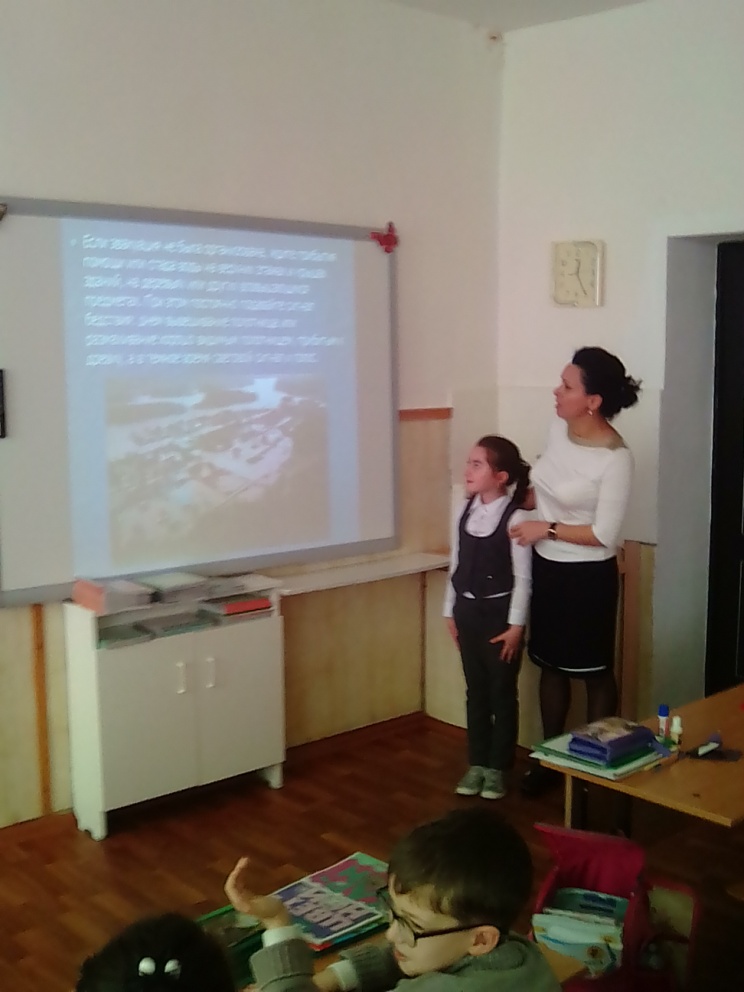 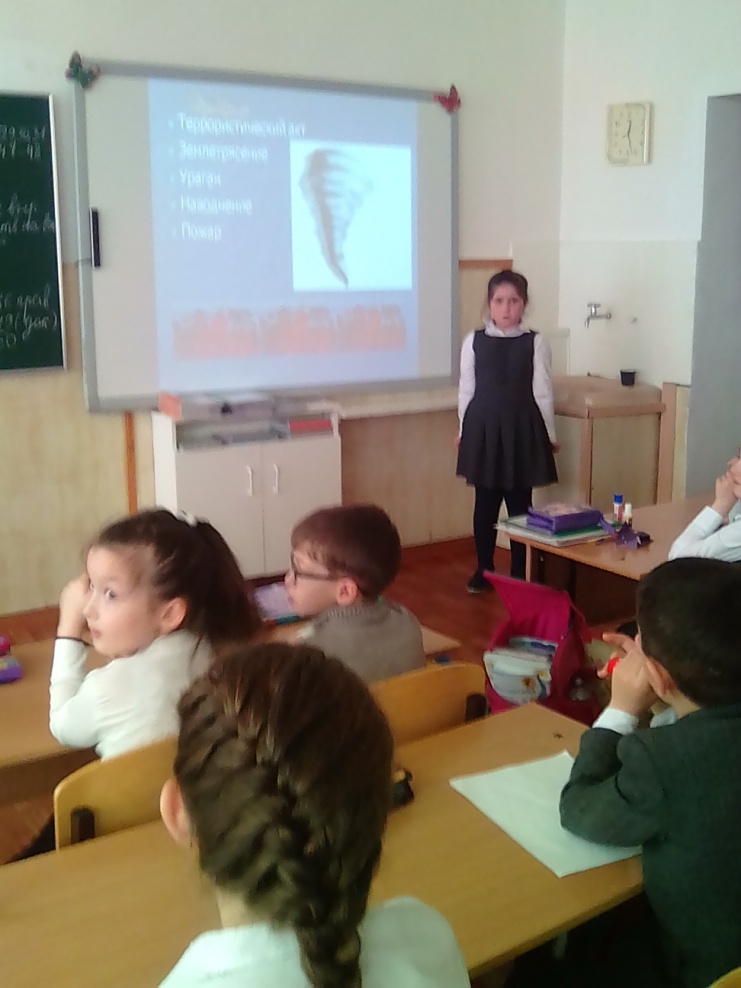 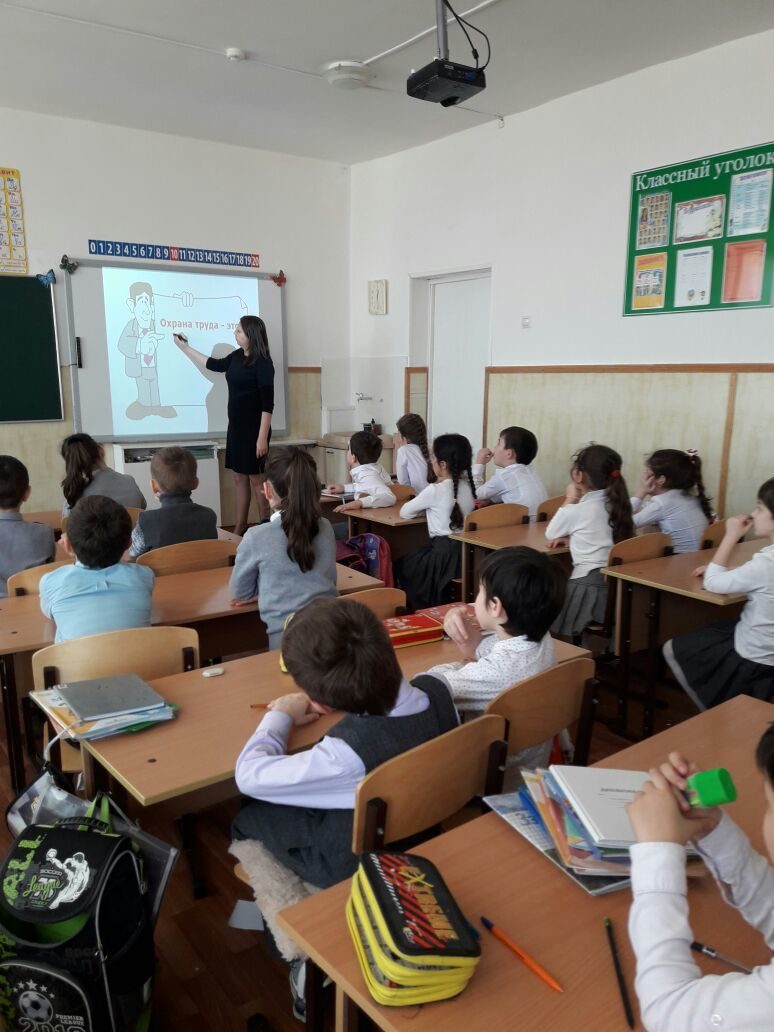 Классный час во 2 «Б» классе: «Уроки безопасности»Подготовила и провела инженер по ОТ и ТБ: Хажкасимова И.Л., с участием классного руководителя - Туниевой А.М.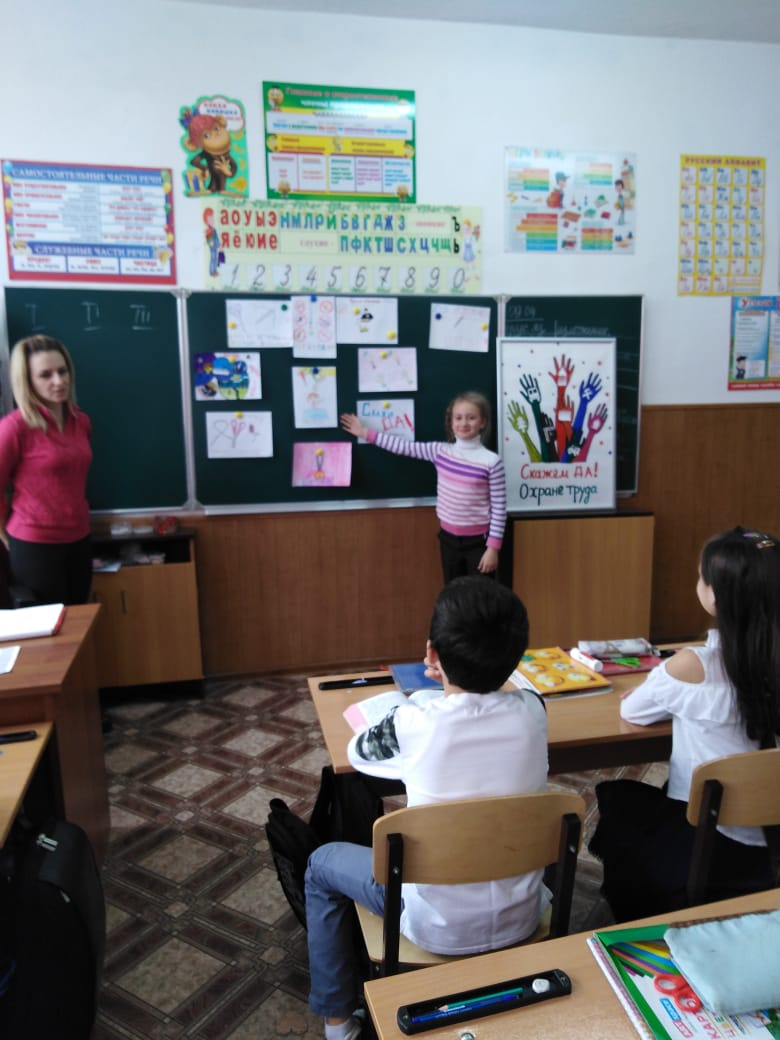 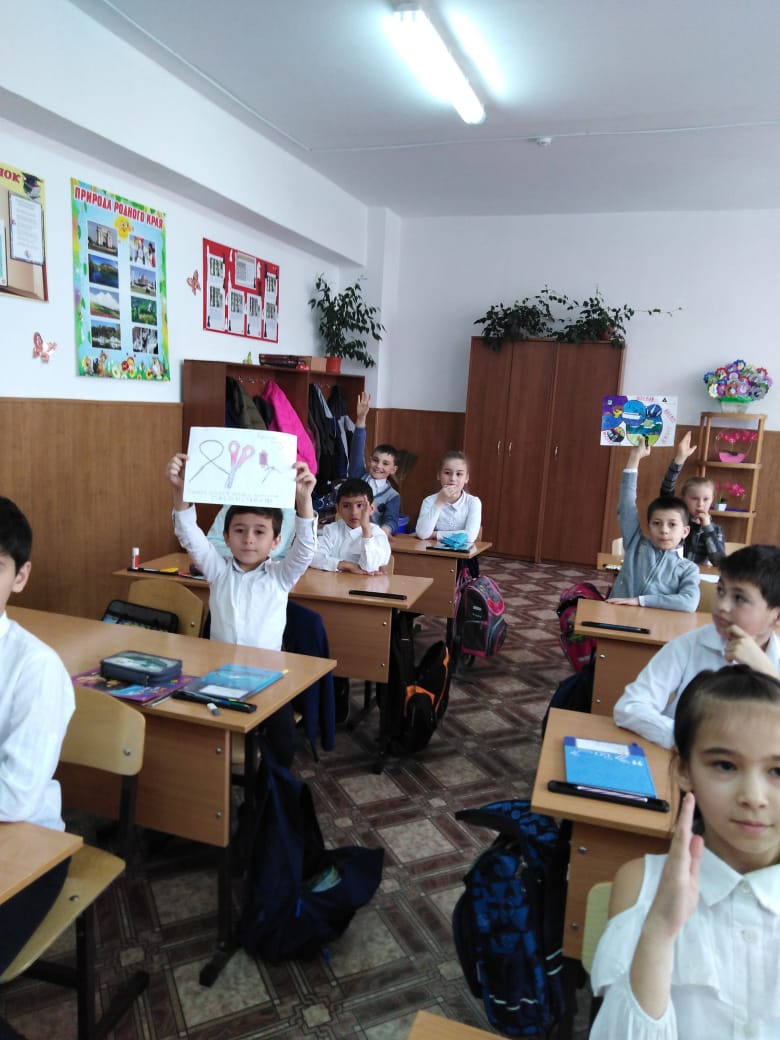 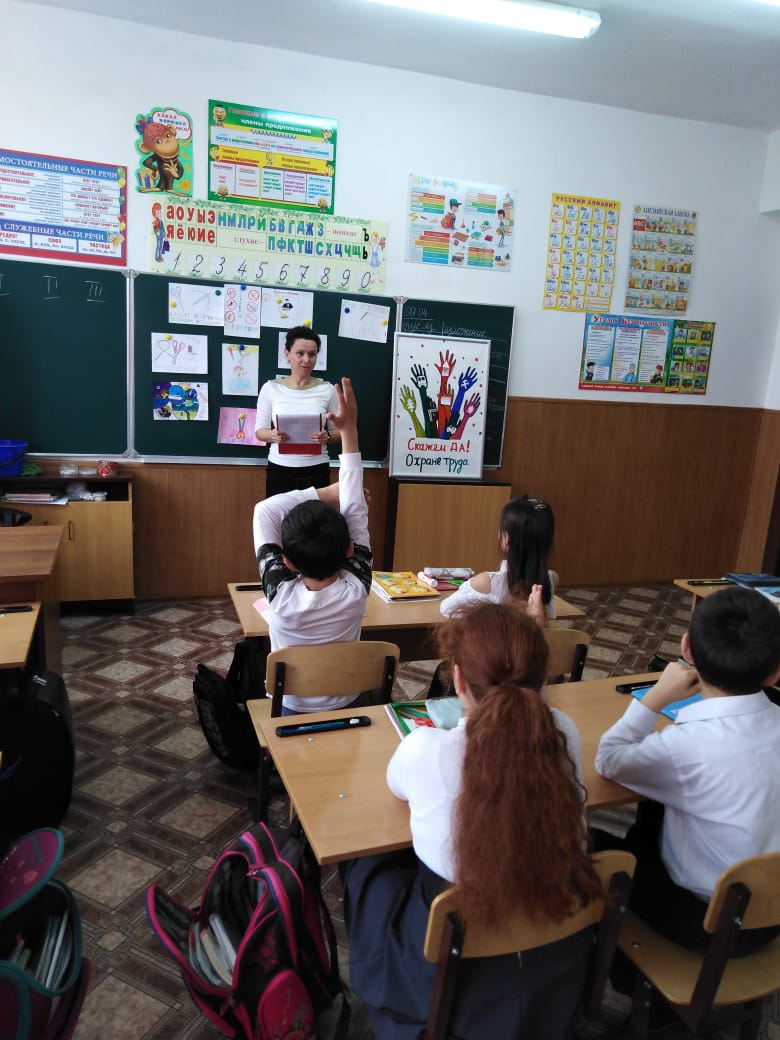 Классный час в 3 «В» классе: «Безопасность – это важно!»Подготовила и провела инженер по ОТ и ТБ: Хажкасимова И.Л., с участием классного руководителя – Гольцовой О.В.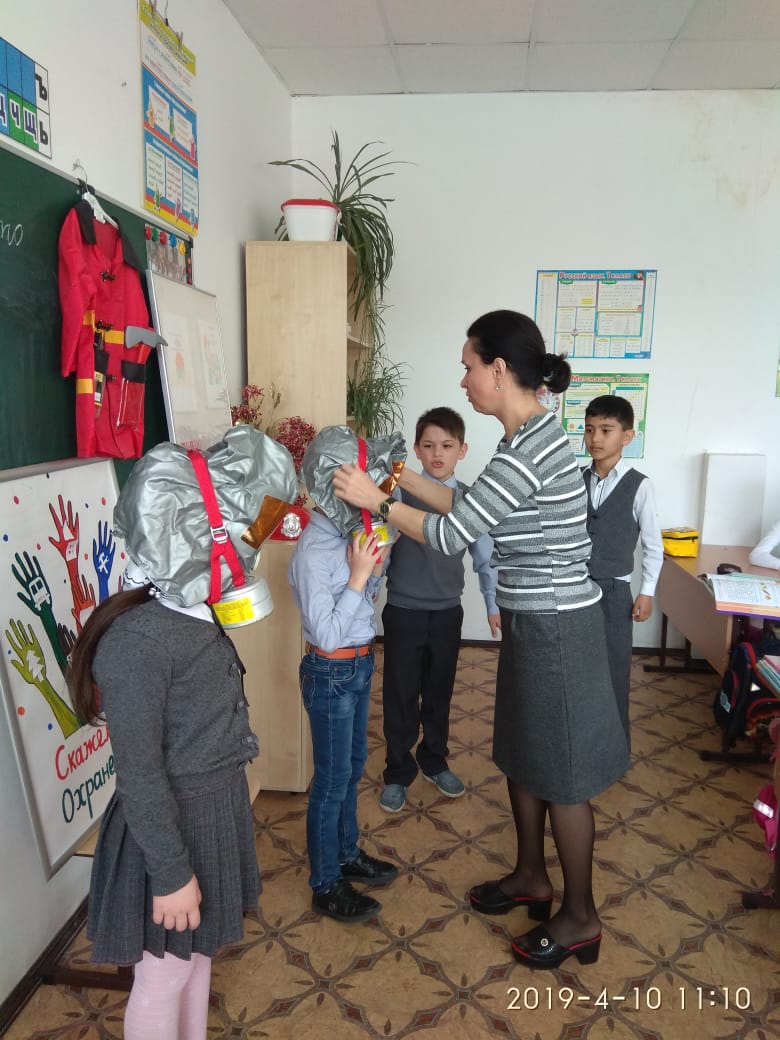 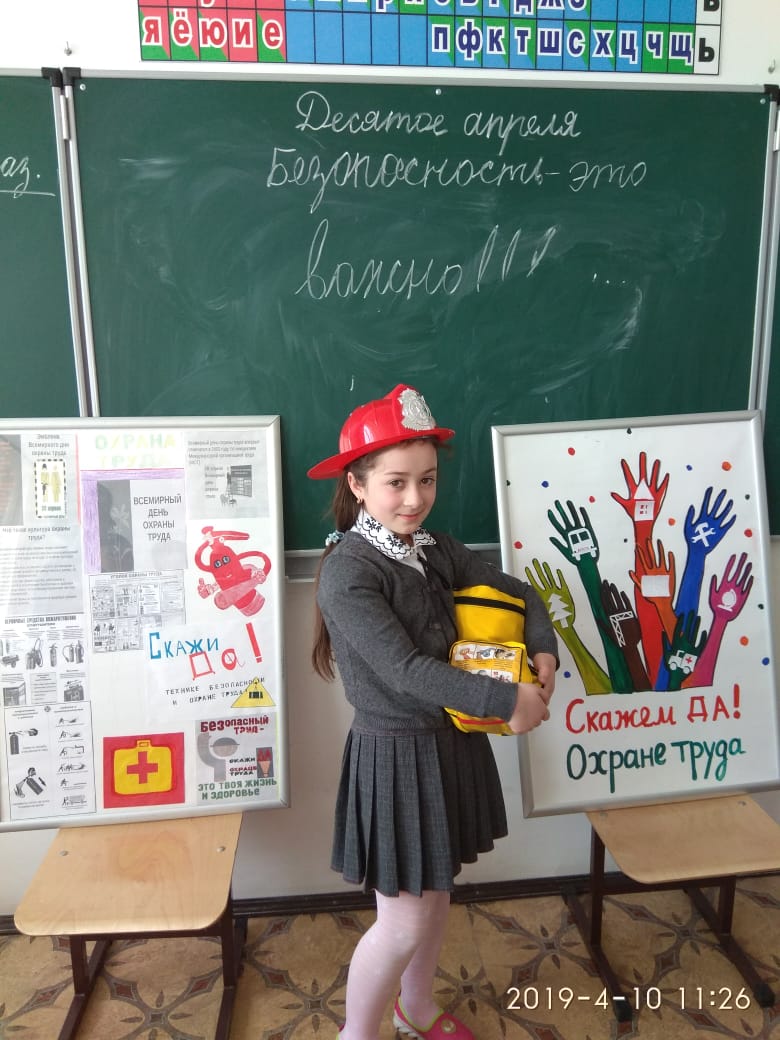 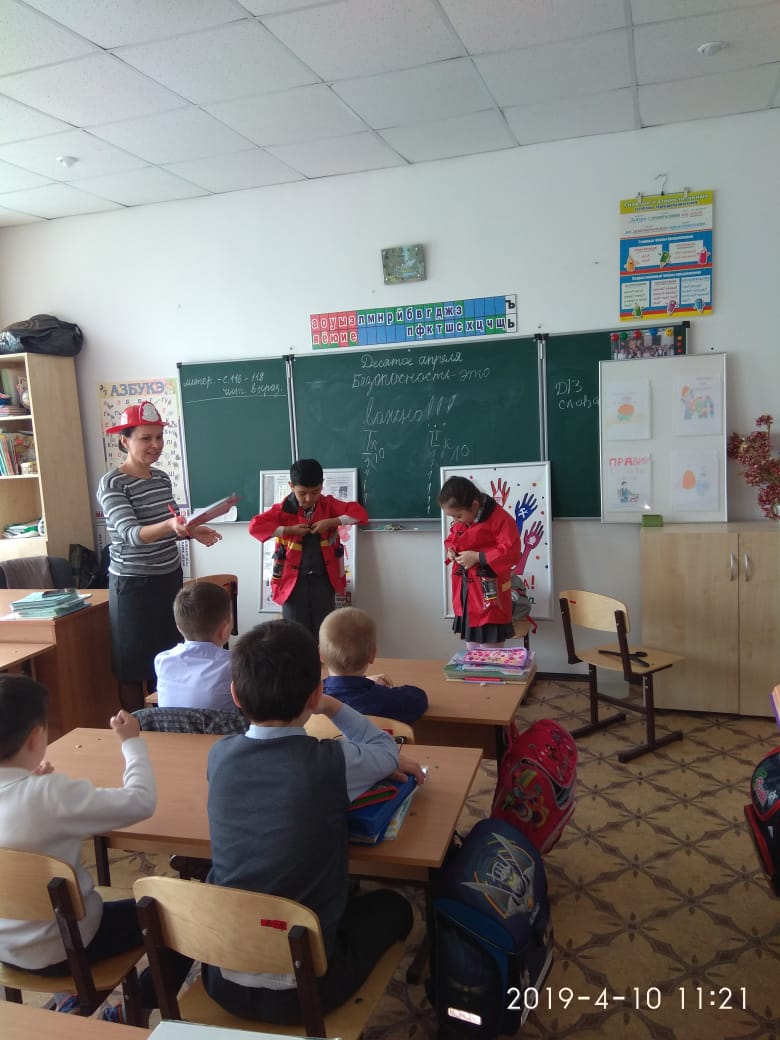 Классный час во 2 «Г» классе: «Безопасность – это важно!»Подготовила и провела инженер по ОТ и ТБ: Хажкасимова И.Л., с участием классного руководителя – Герговой А.А.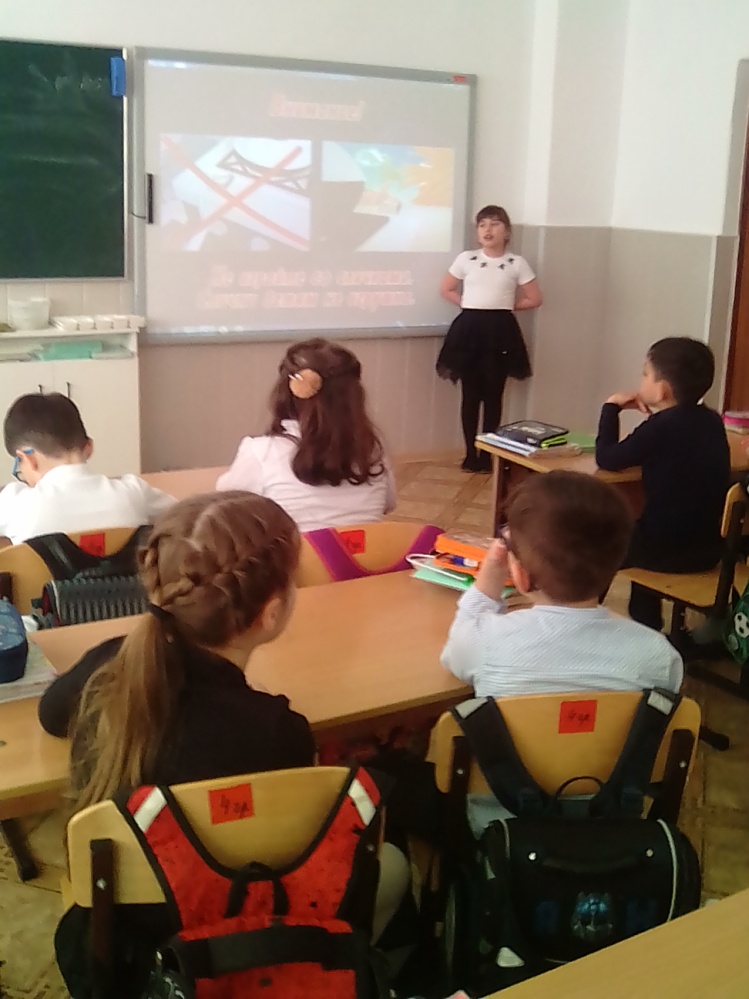 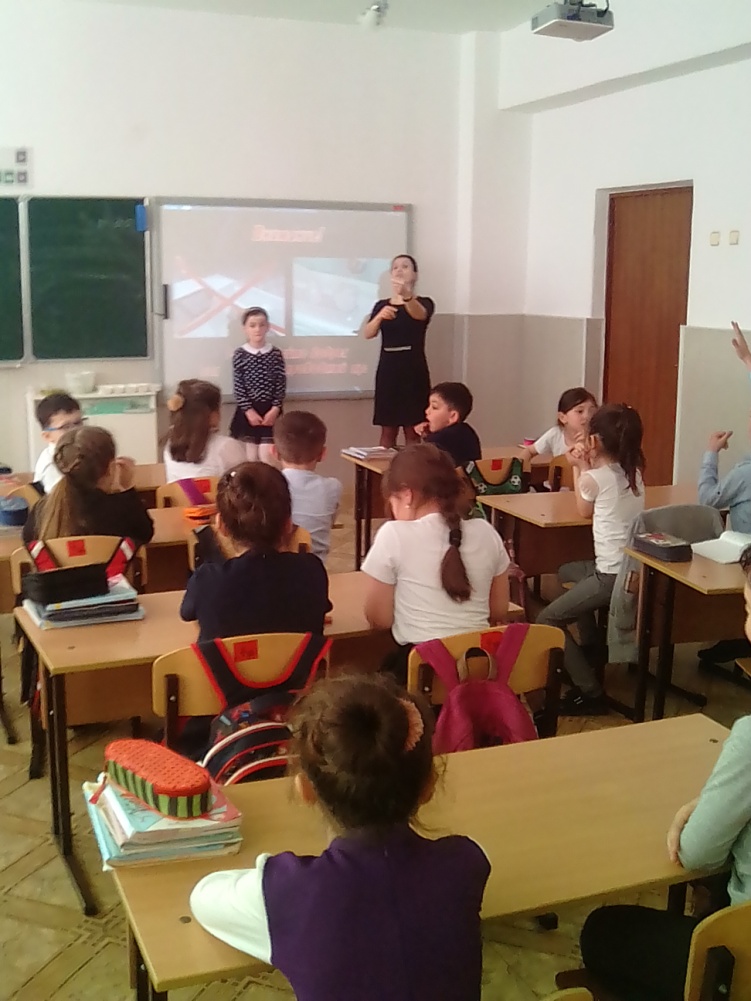 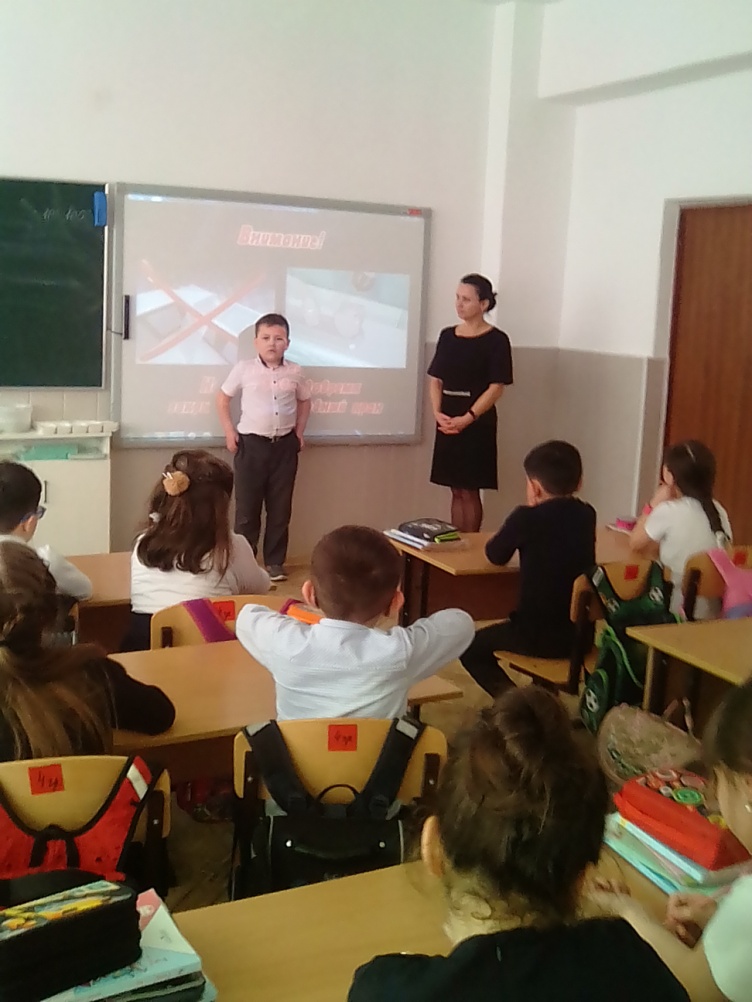 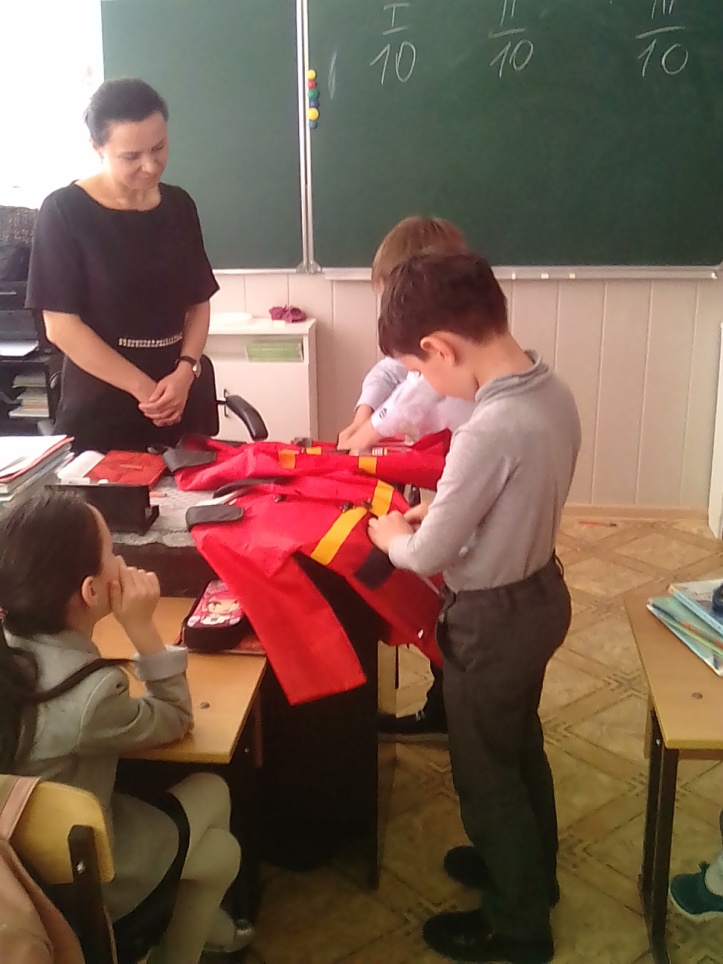 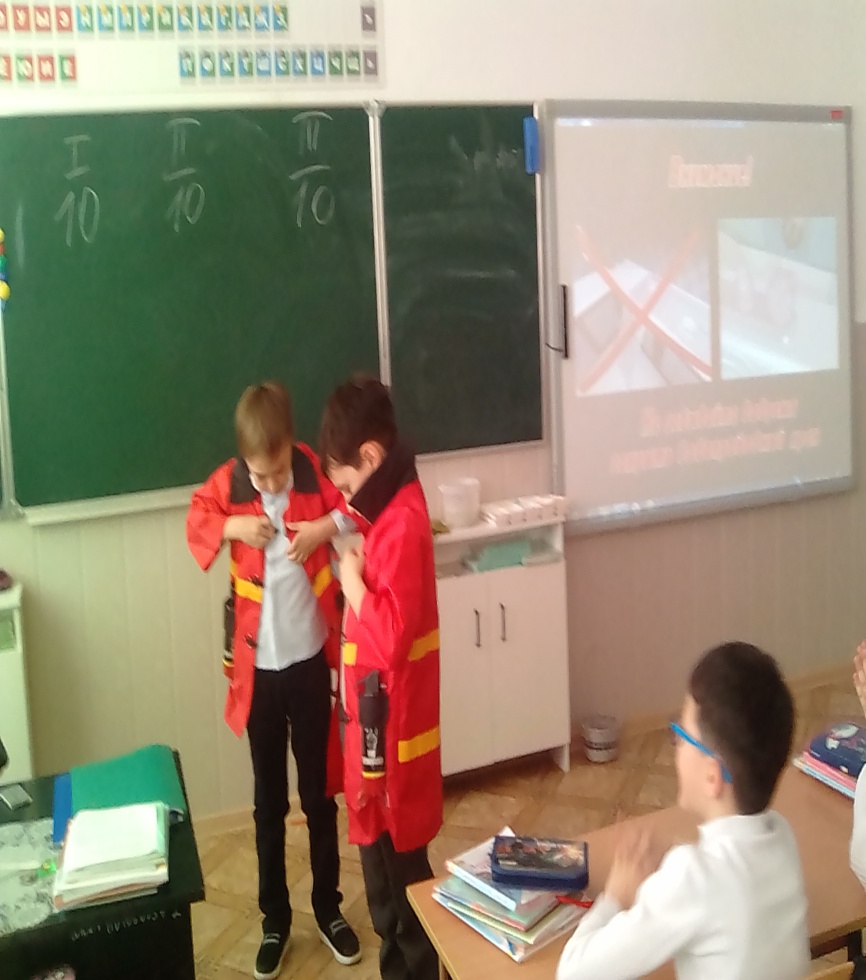 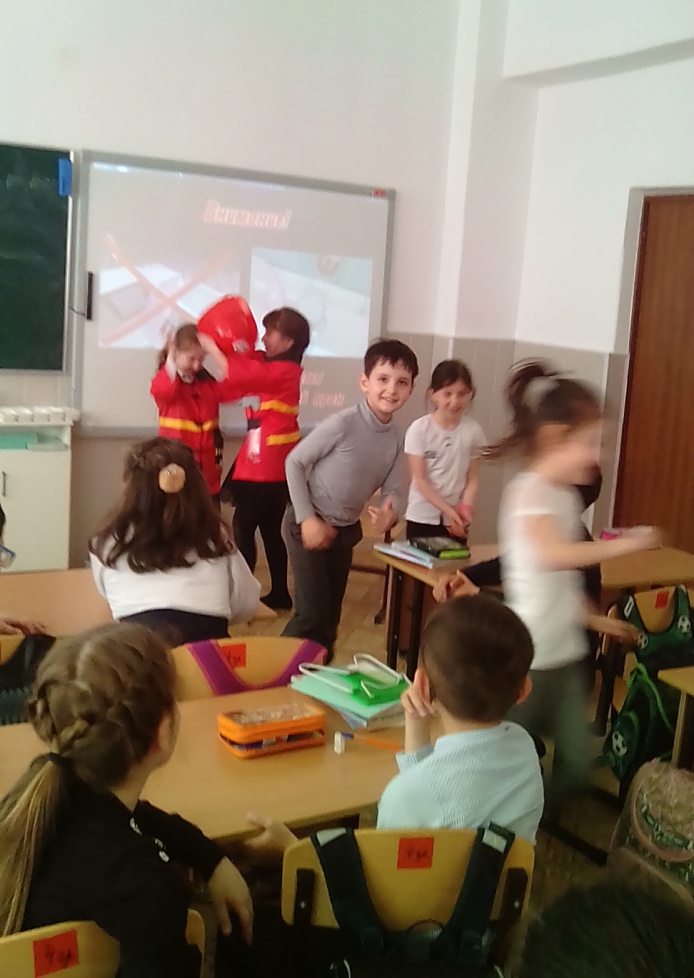 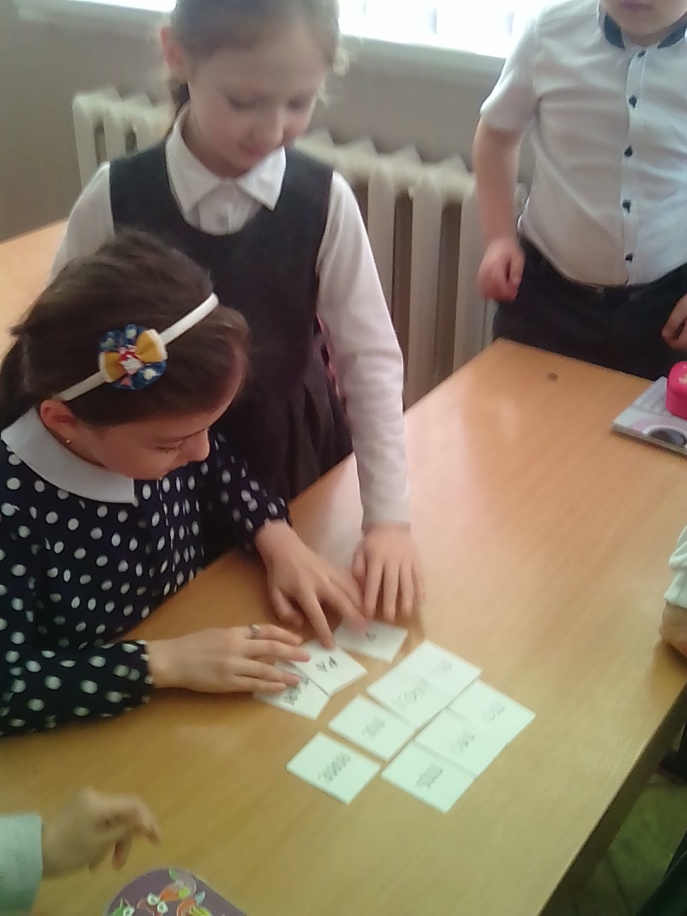 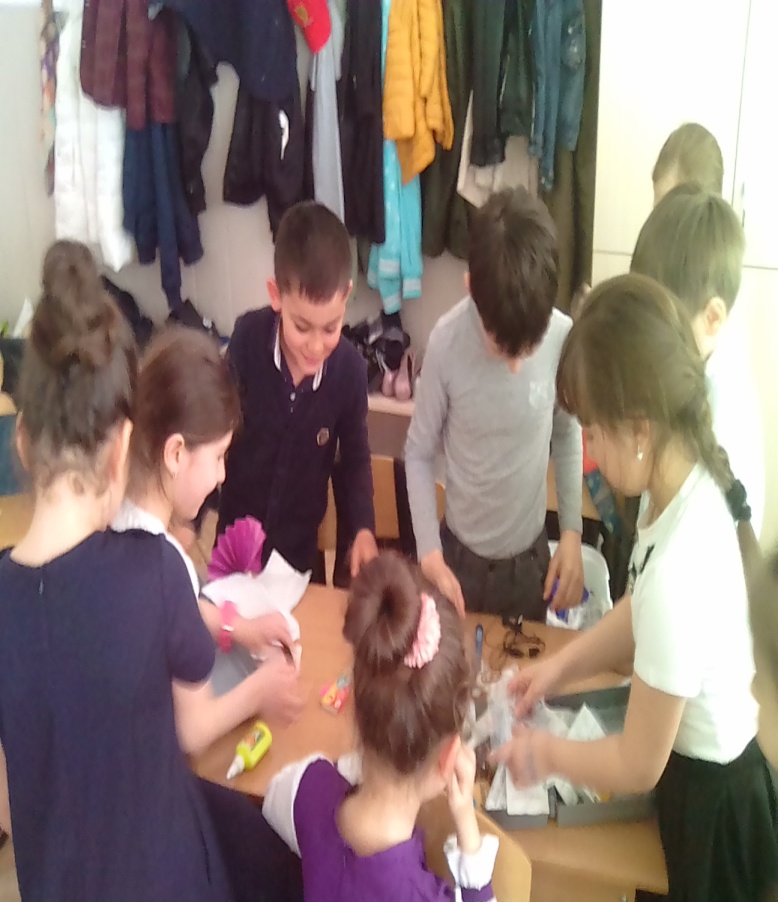 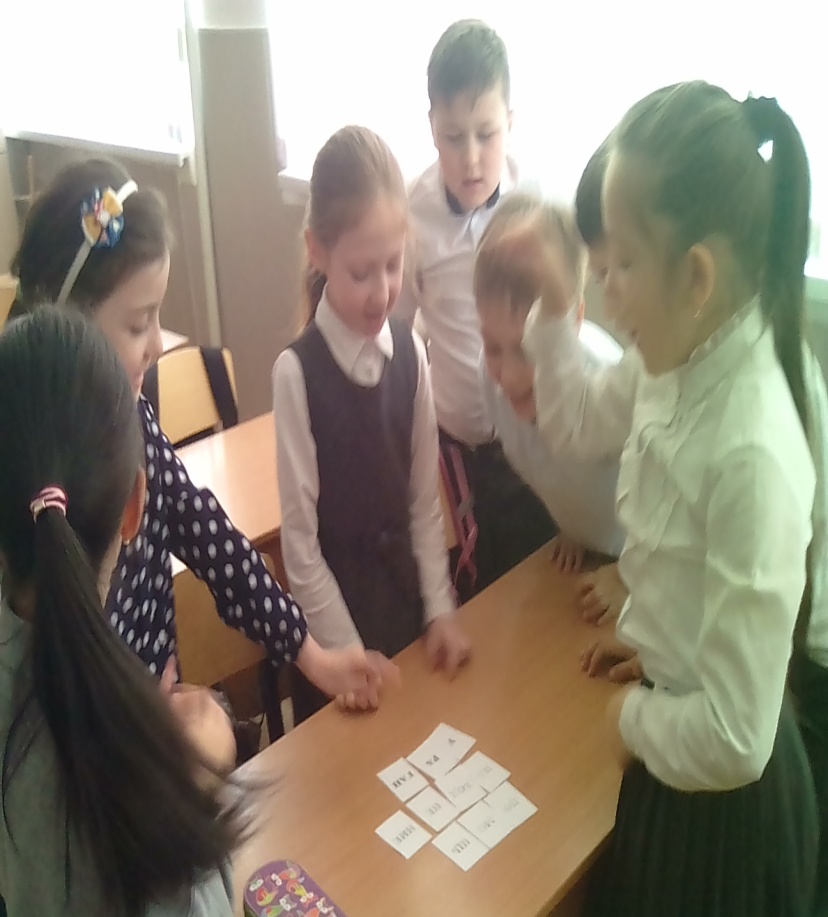 Классный час во 2 «А» классе: «Мы – за здоровый образ жизни!»Подготовила и провела инженер по ОТ и ТБ: Хажкасимова И.Л., с участием классного руководителя – Шокуевой Дж.Н.,и школьной медсестры – Абазовой О.Х.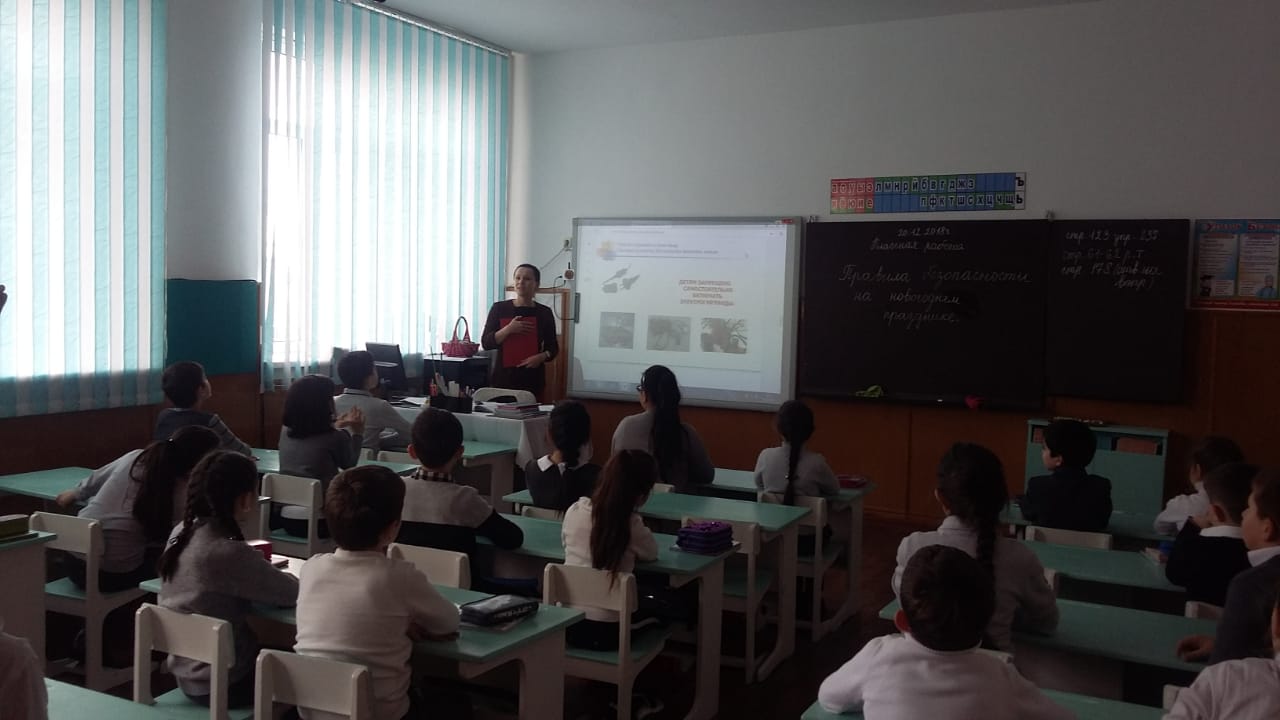 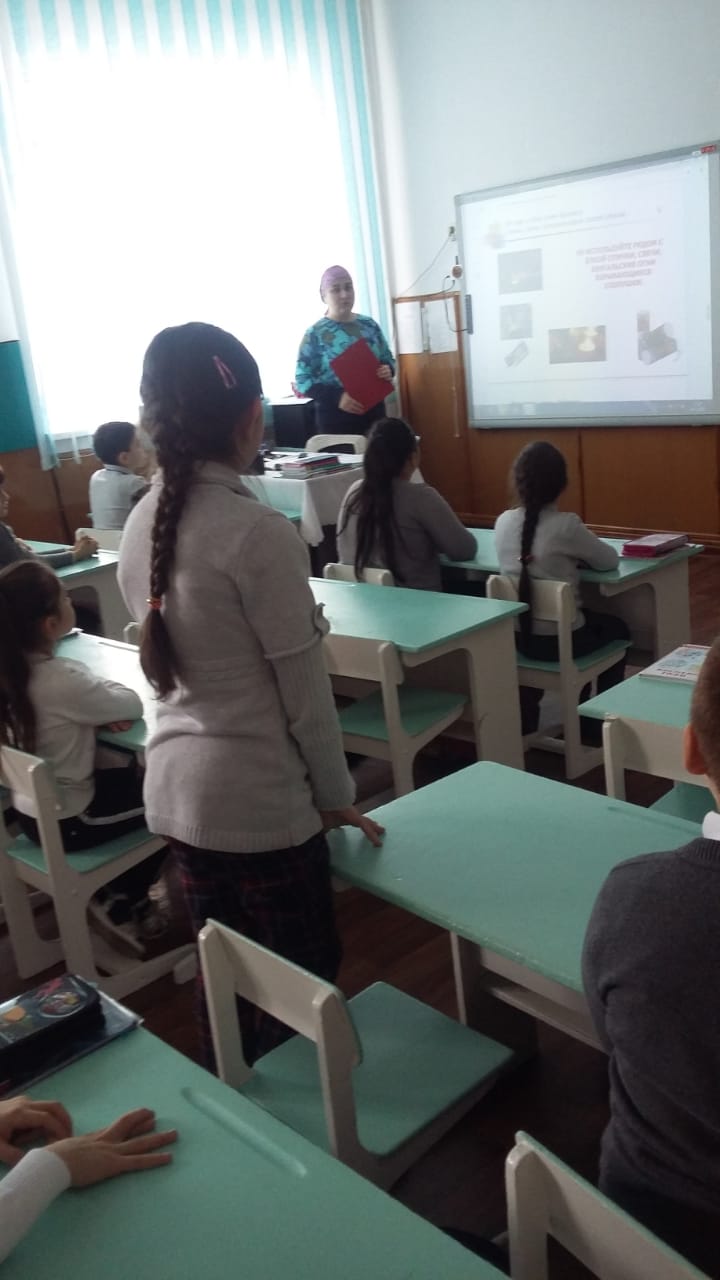 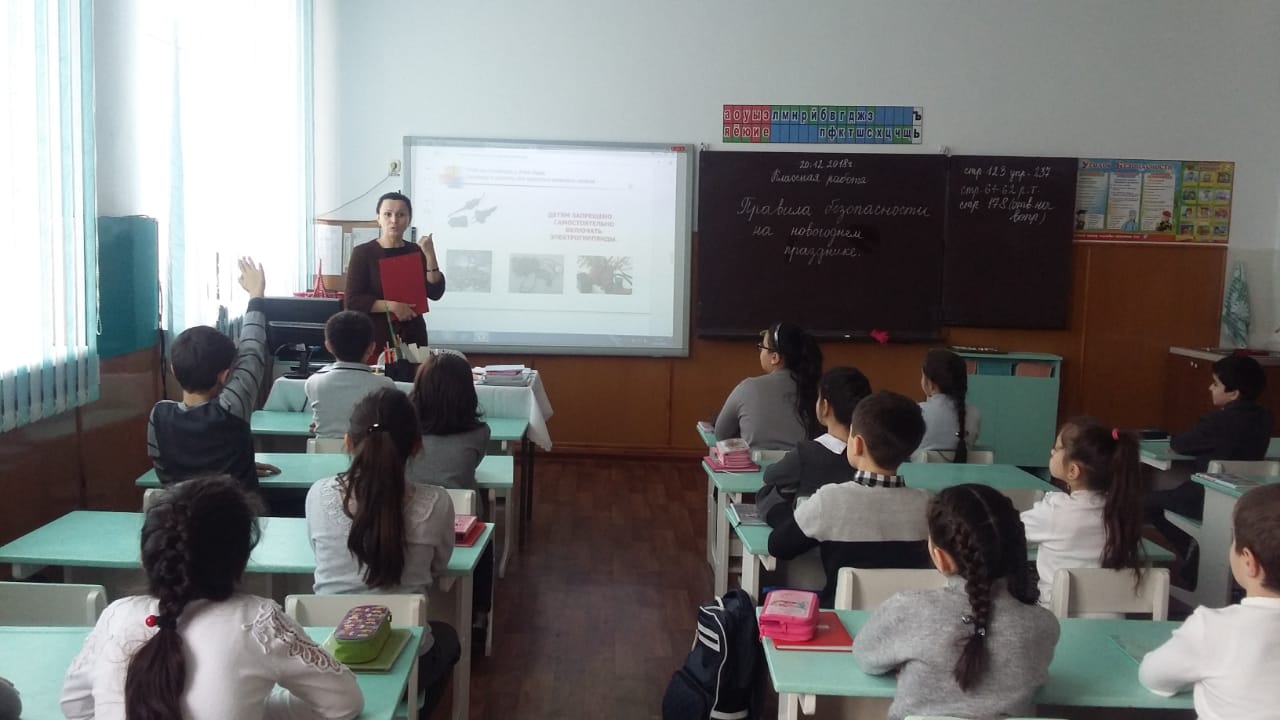 Классный час в 3 «А» классе: «Уроки осторожности»Подготовила и провела инженер по ОТ и ТБ: Хажкасимова И.Л., с участием классного руководителя – Тутовой О.Б.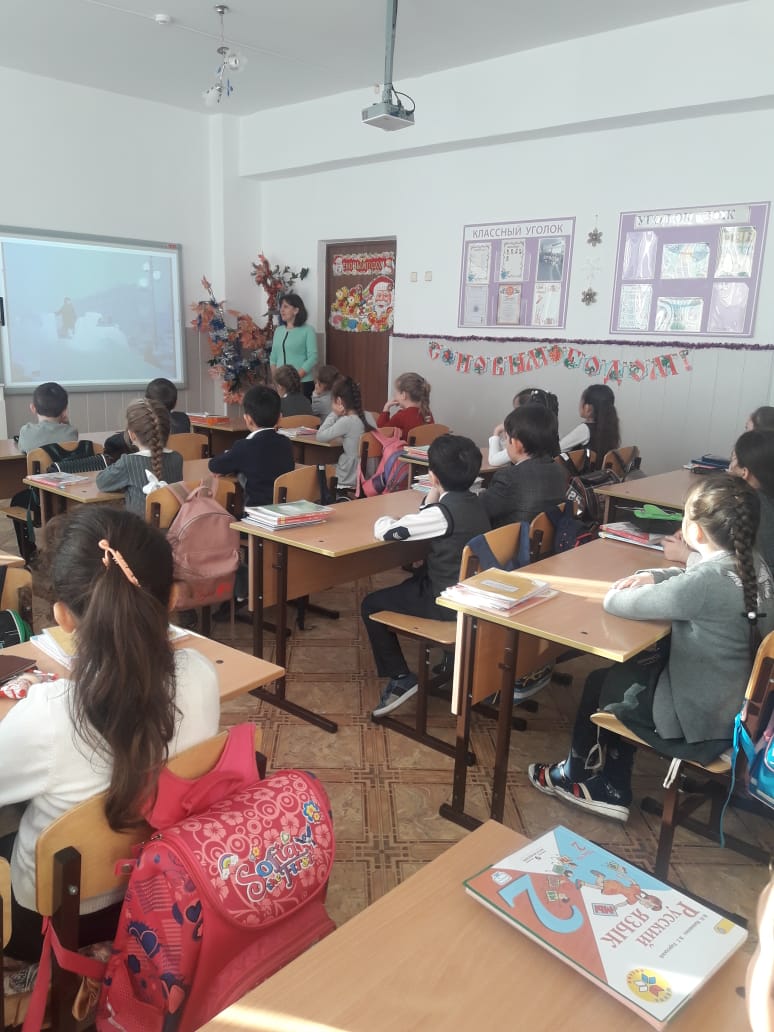 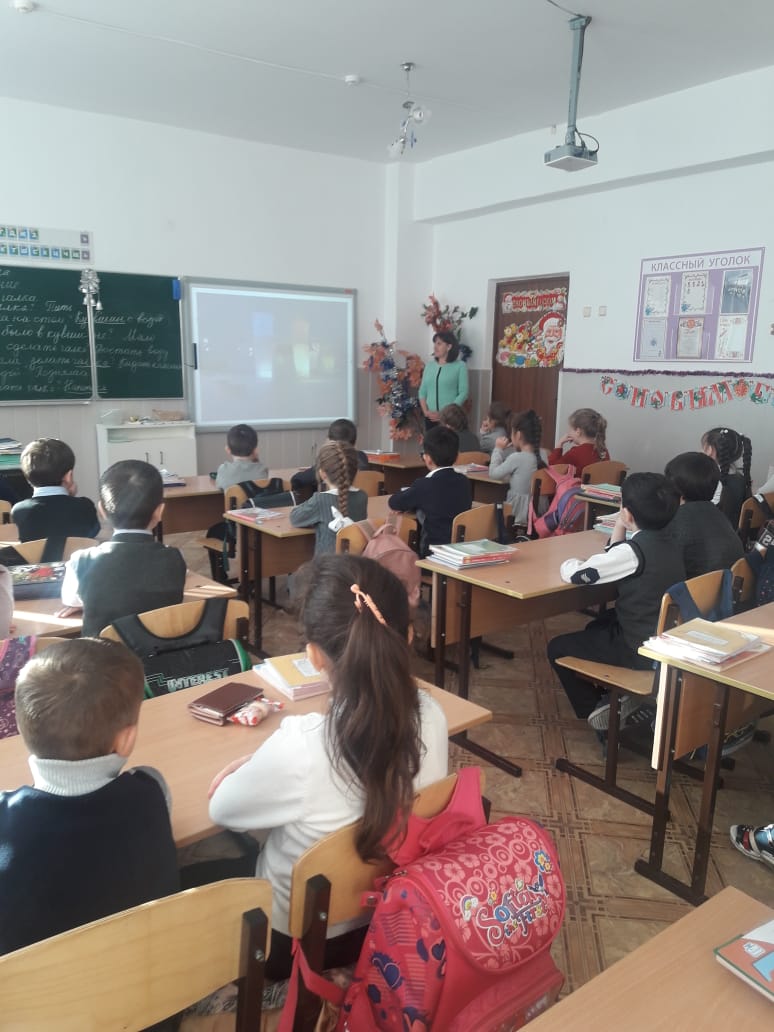 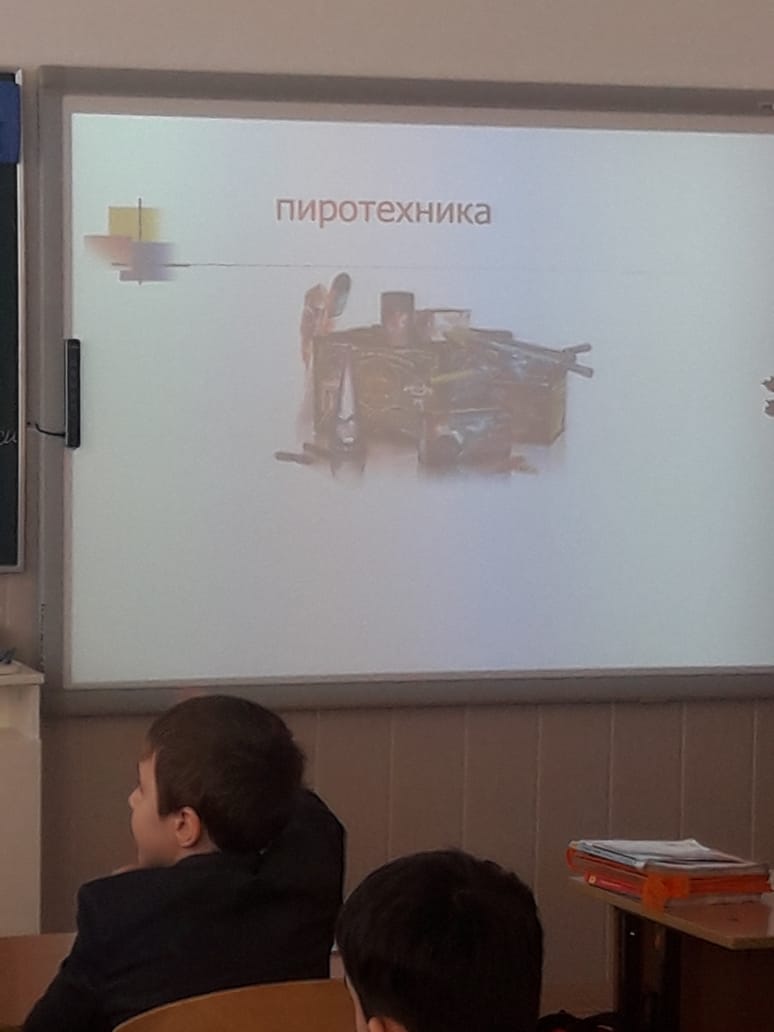 Классный час в 1 «В» классе: «Осторожно дети!»Подготовила и провела инженер по ОТ и ТБ: Хажкасимова И.Л., с участием классного руководителя – Шевченко С.А.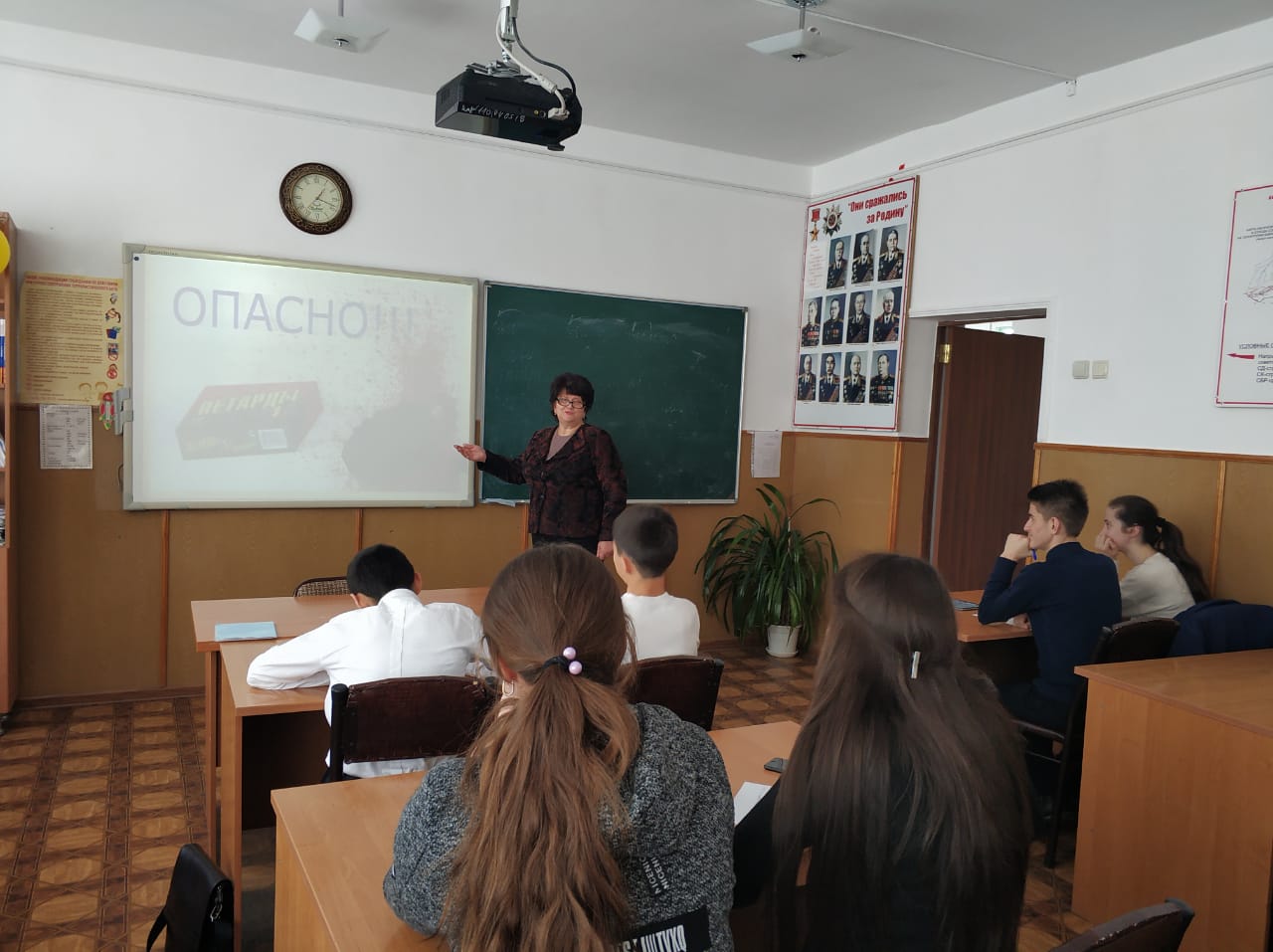 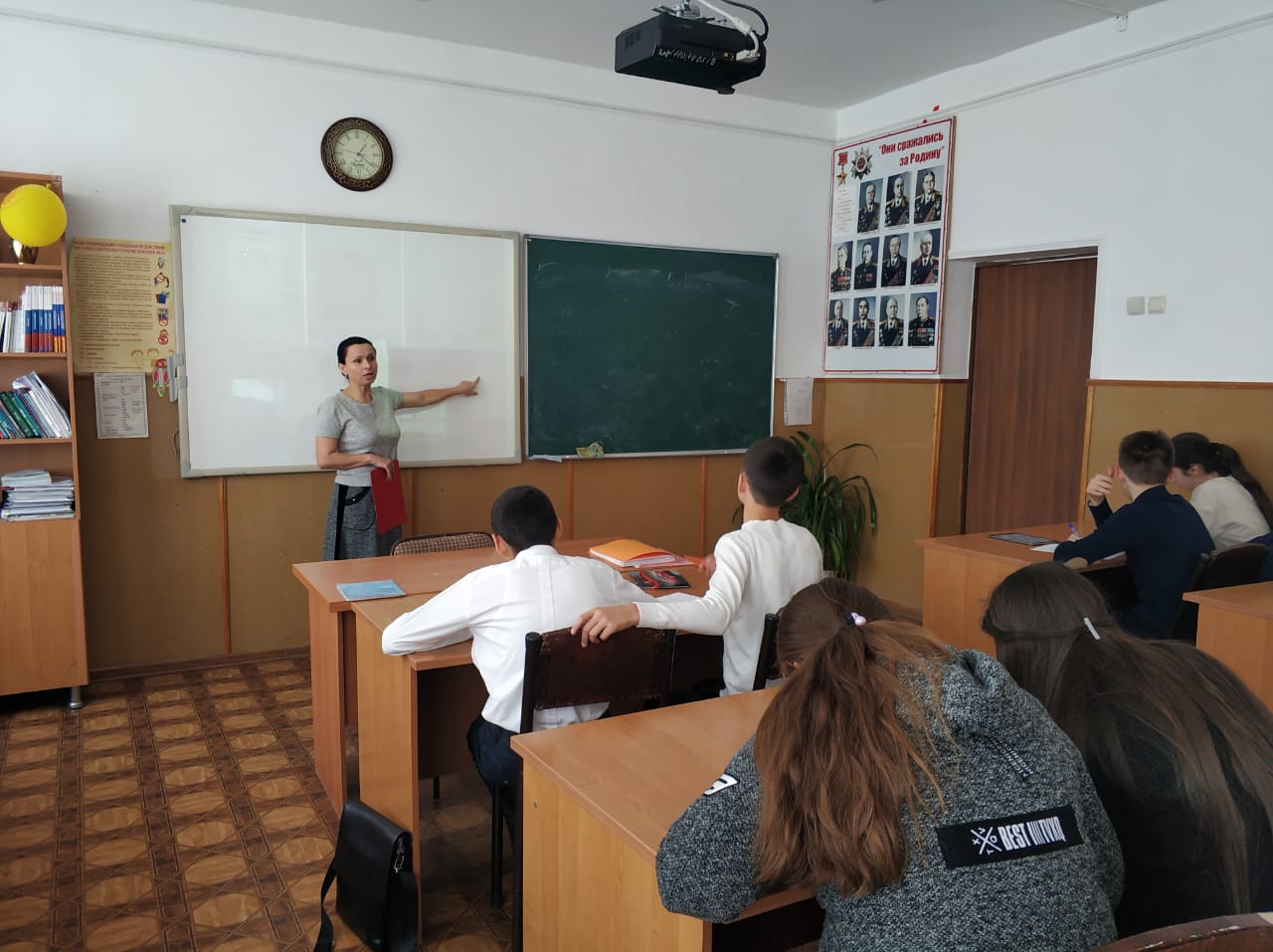 Классный час в 9 «А» классе: «Всемирный День Охраны Труда!»Подготовила и провела инженер по ОТ и ТБ: Хажкасимова И.Л., с участием классного руководителя – Лосановой Ж.С.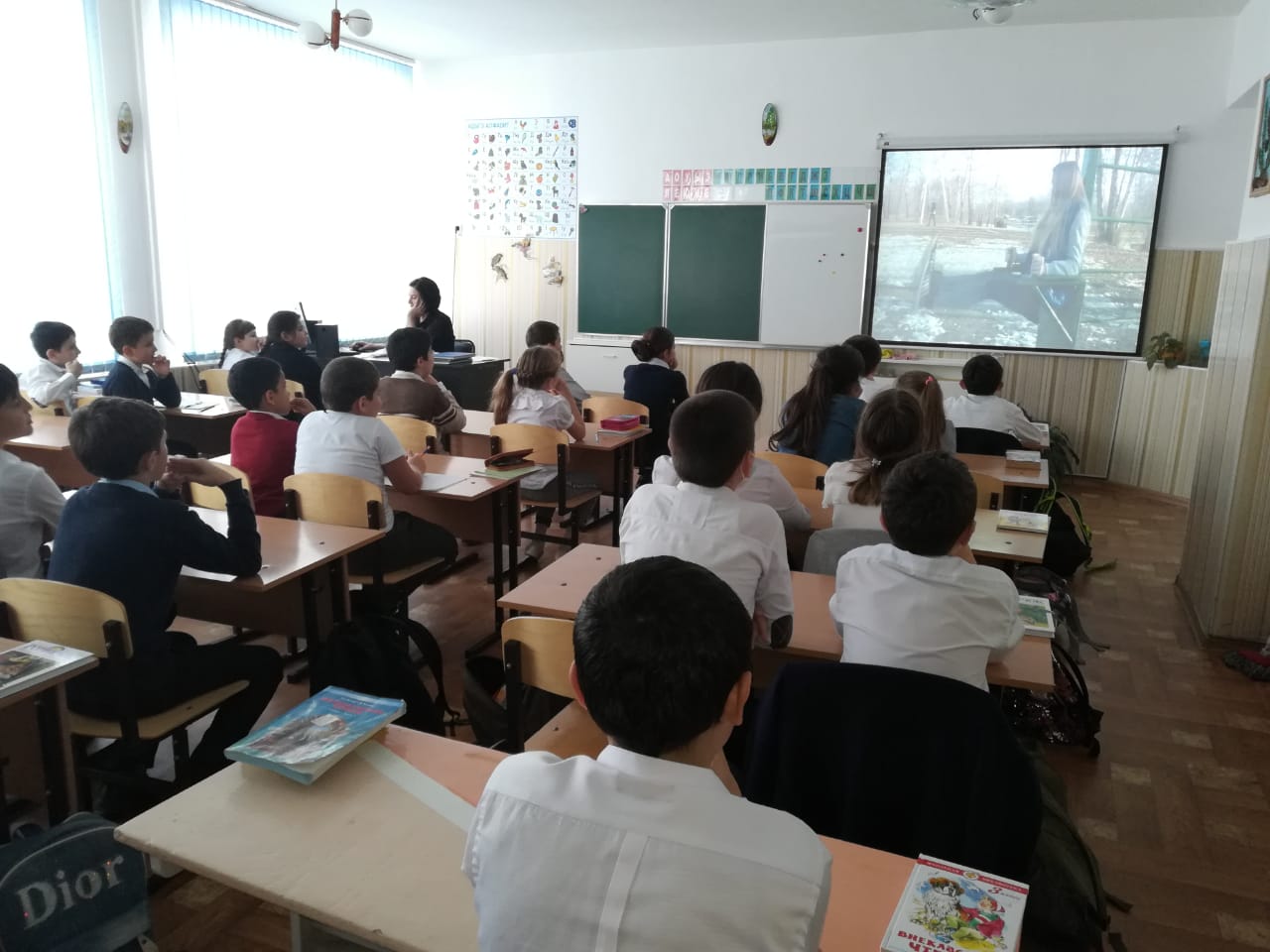 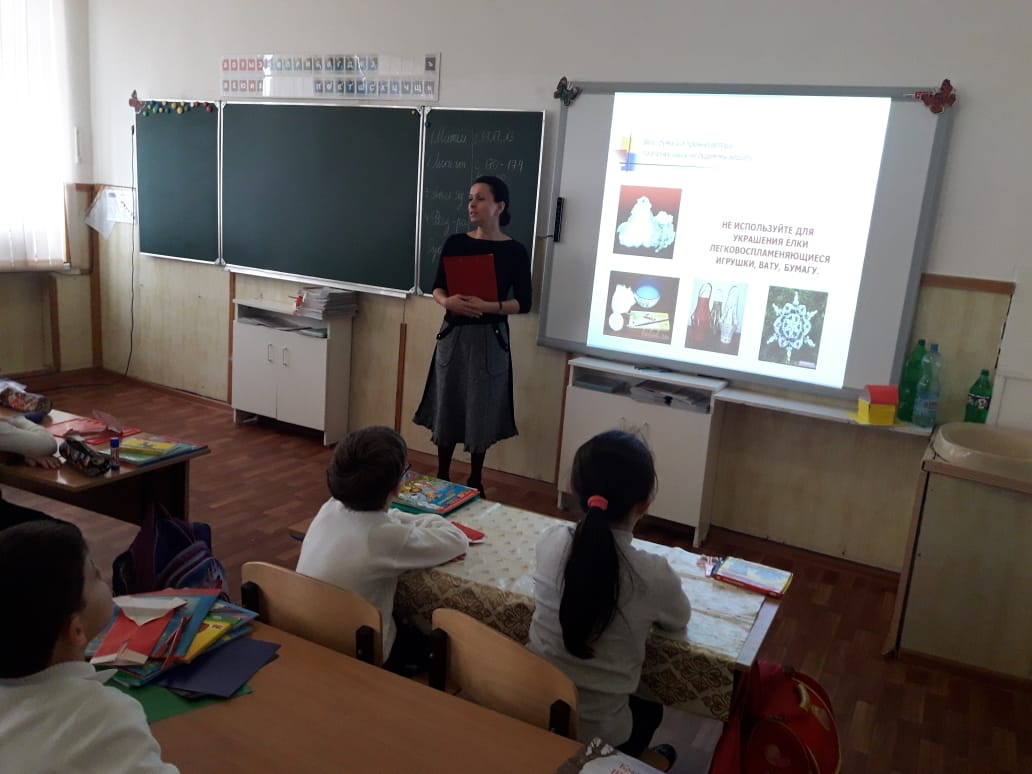 Классный час в 3 «Б» классе: «Уроки осторожности!»Подготовила и провела инженер по ОТ и ТБ: Хажкасимова И.Л., с участием классного руководителя – Баксановой Л.Х.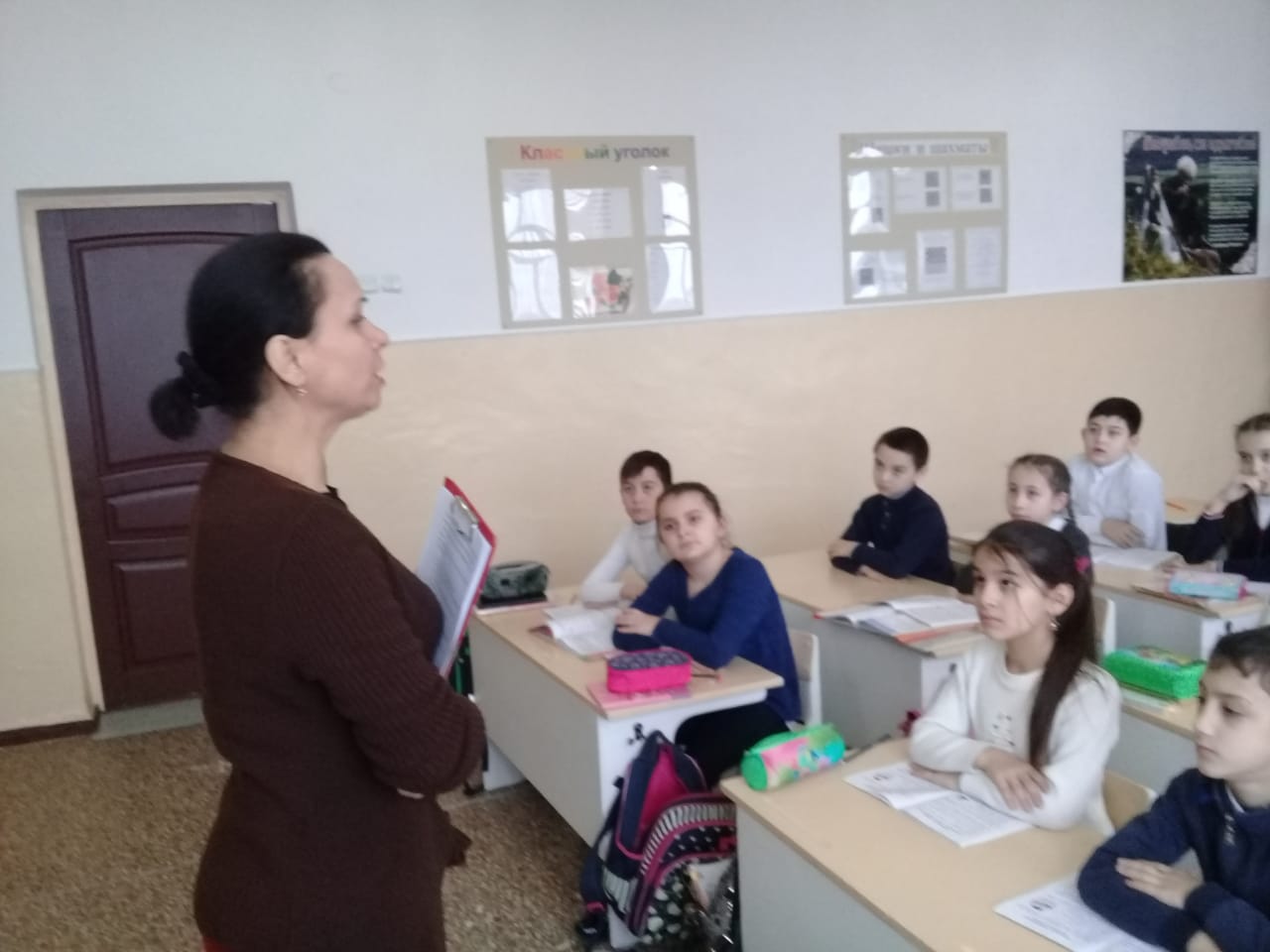 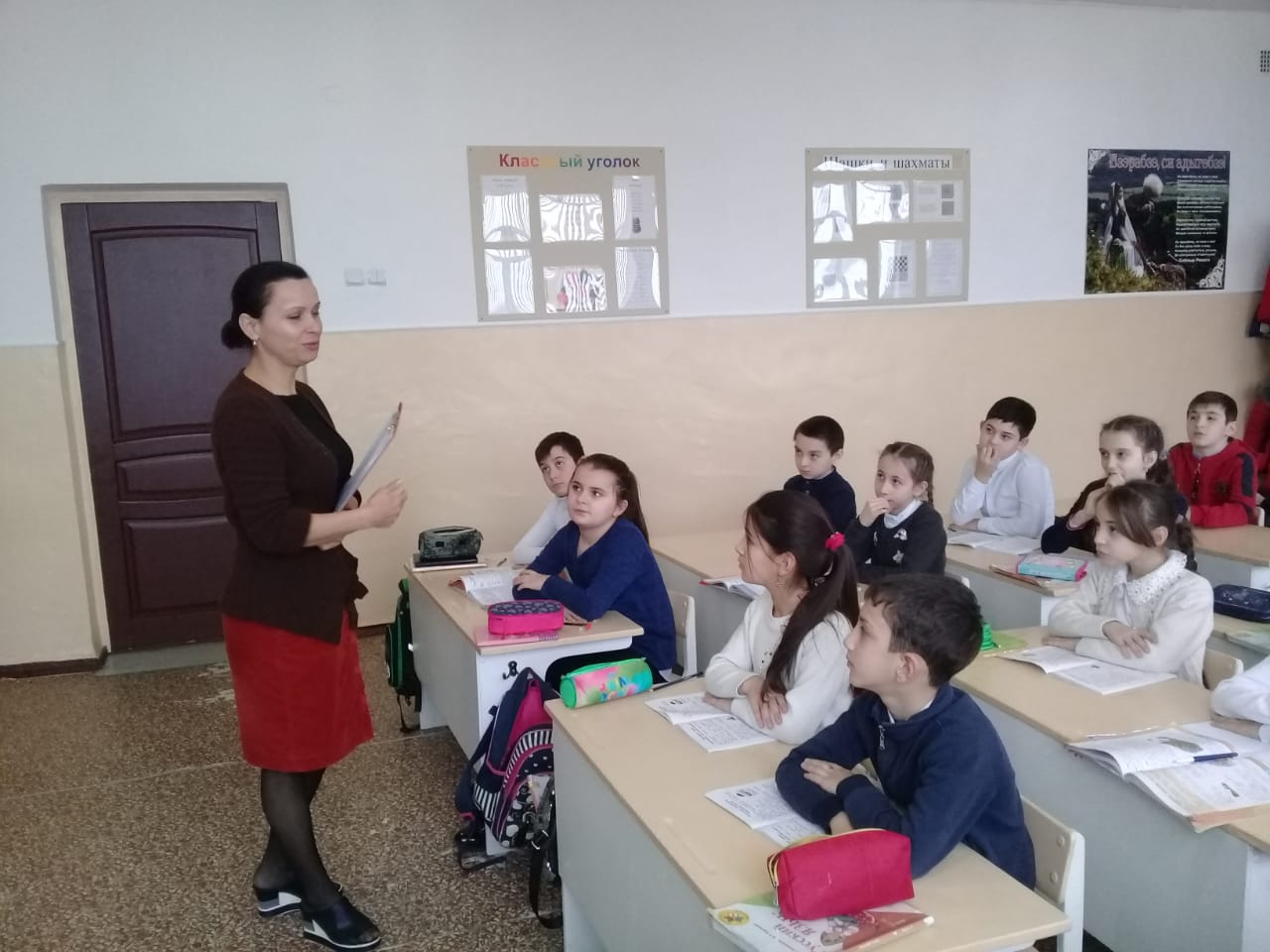 Классный час в 1 «Б» классе: «Мы – за здоровый образ жизни!»Подготовила и провела инженер по ОТ и ТБ: Хажкасимова И.Л., с участием классного руководителя – Лосановой М.Х.,и школьной медсестрой – Абазовой О.Х.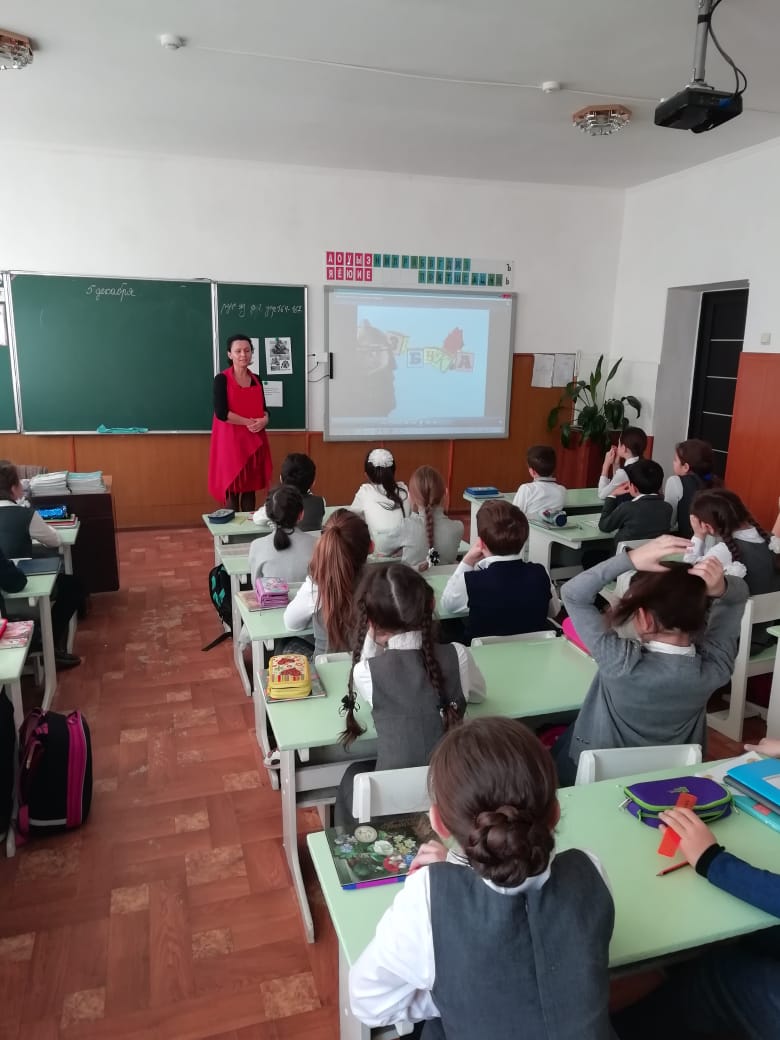 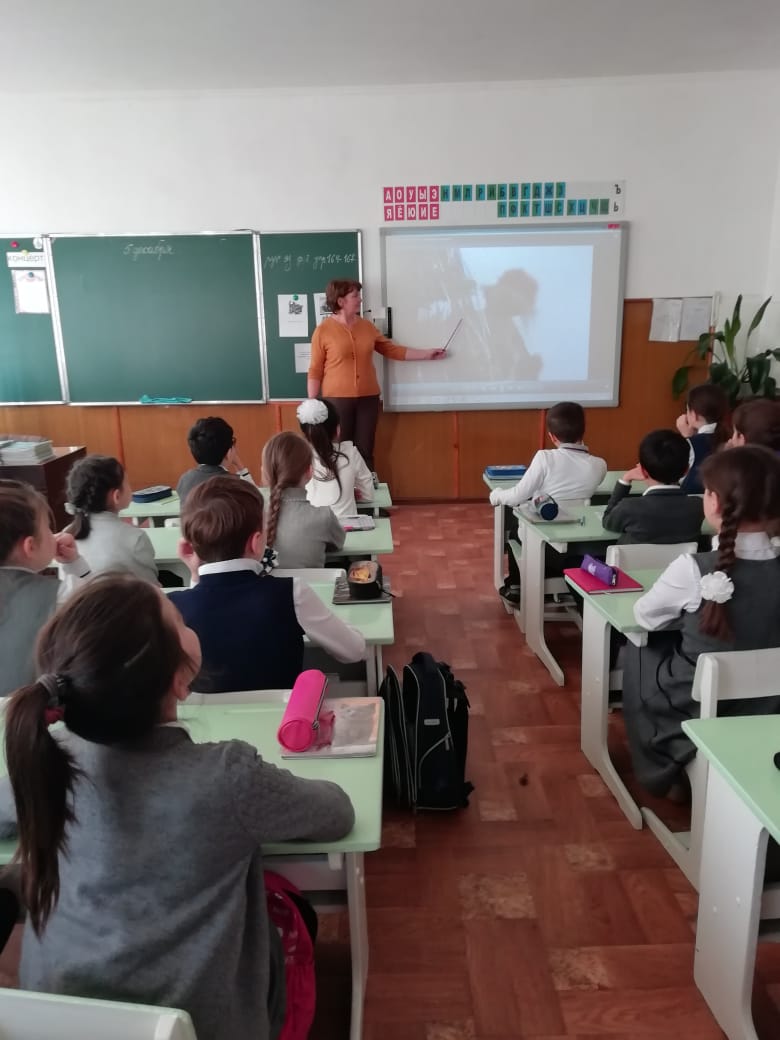 Урок Викторина в 4 «А» классе: «Что мы знаем об охране труда и безопасности!»Подготовила и провела инженер по ОТ и ТБ: Хажкасимова И.Л.,с участием классного руководителя – Мороз Э.А.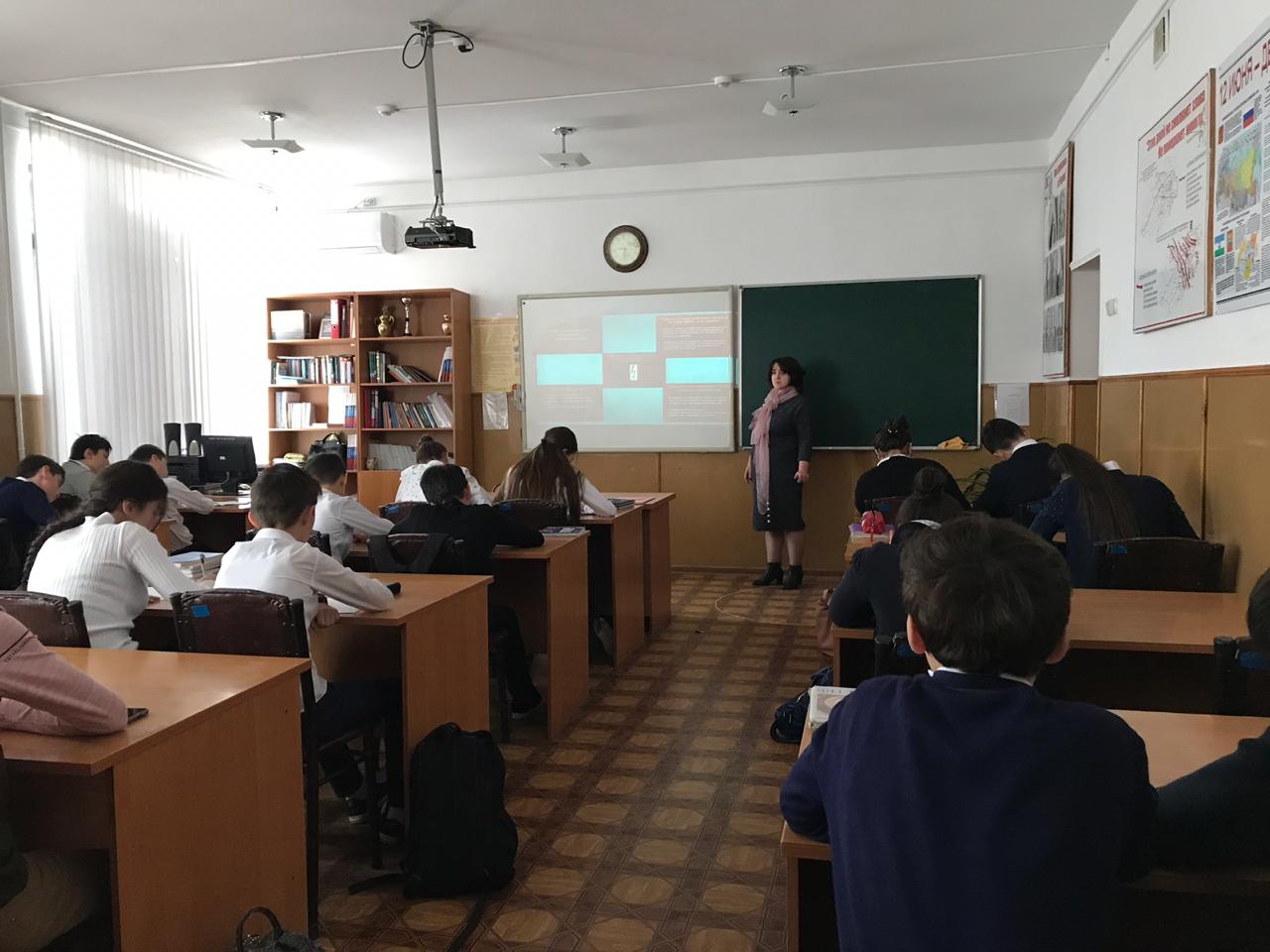 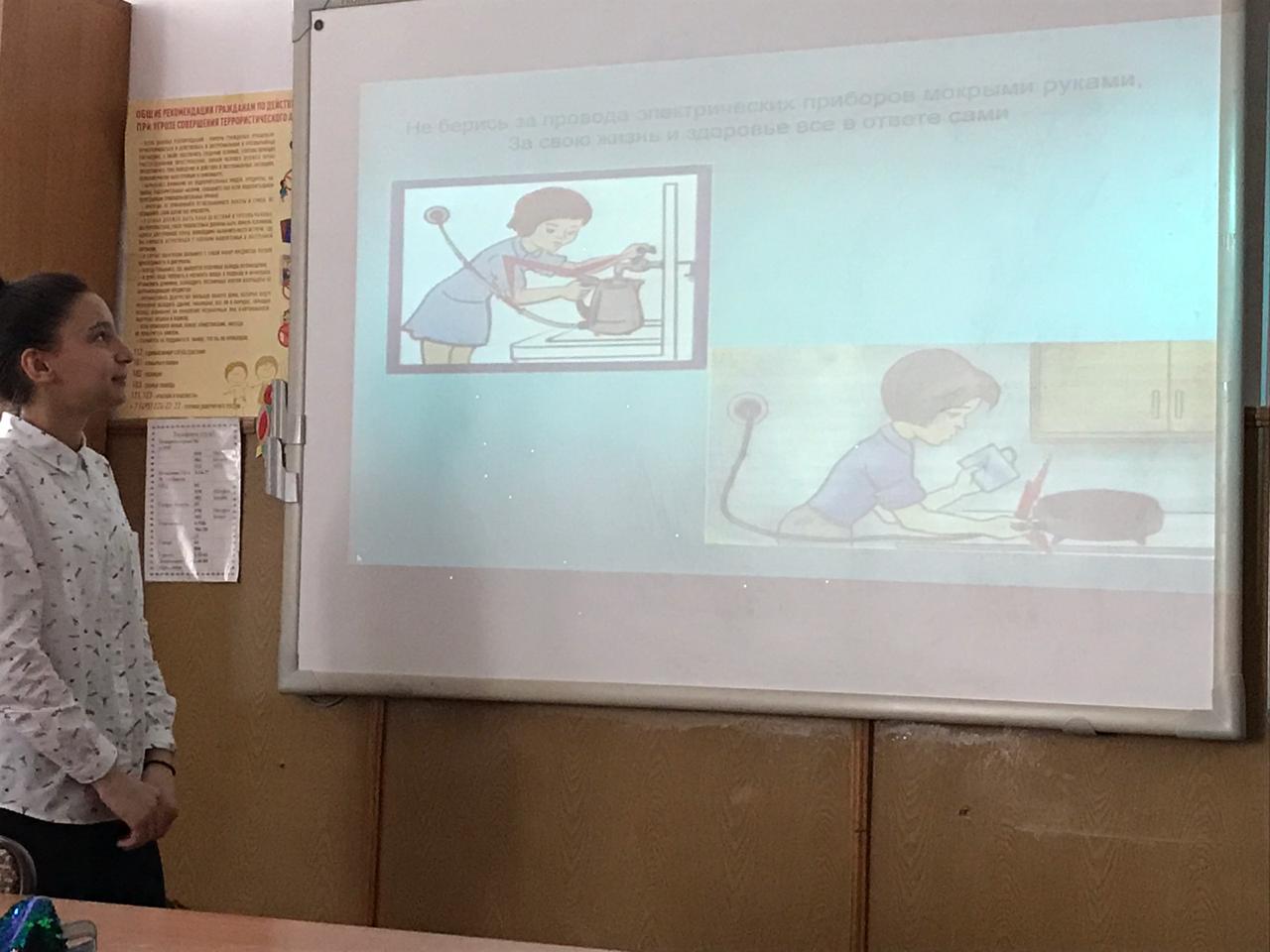 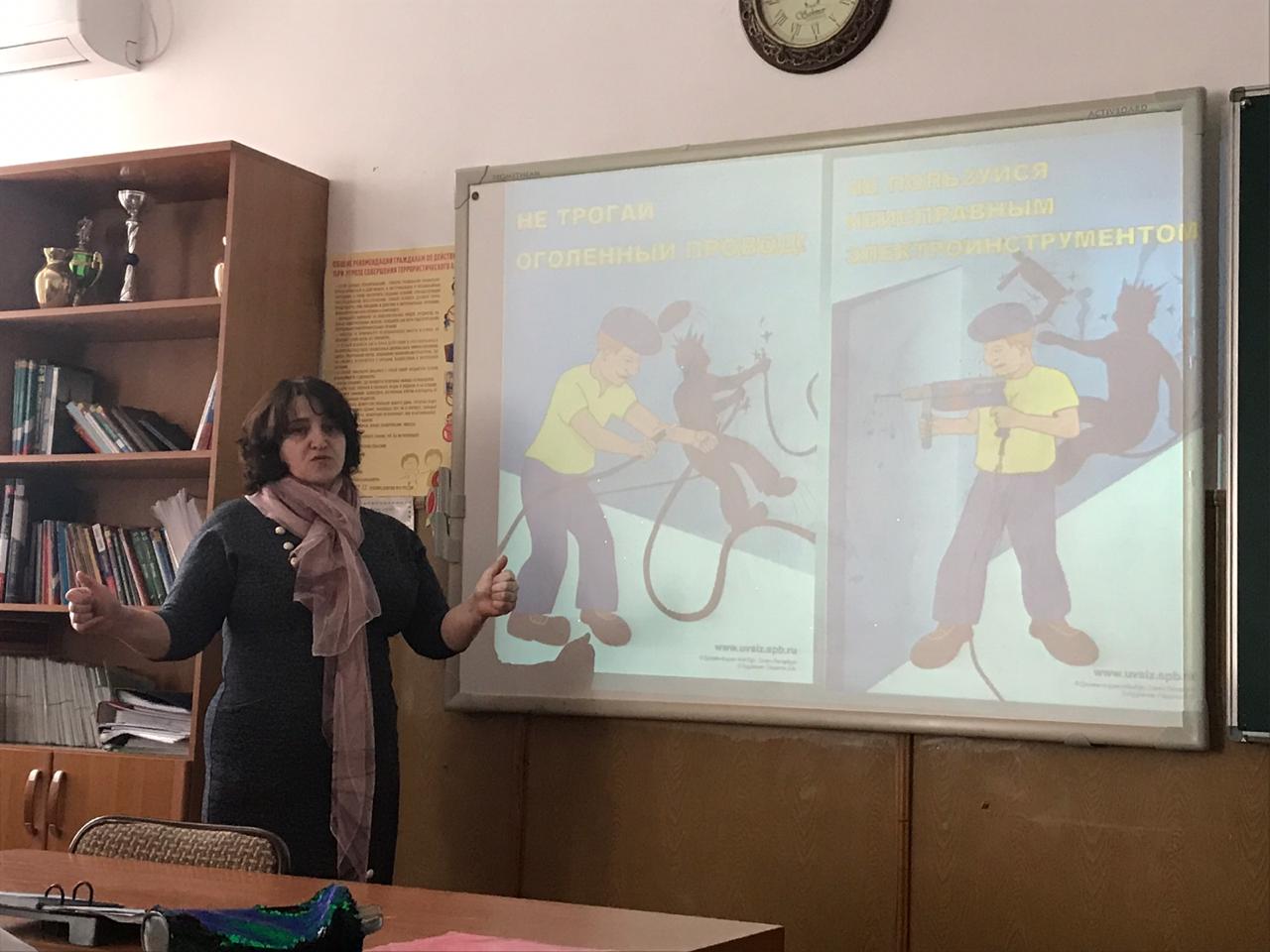 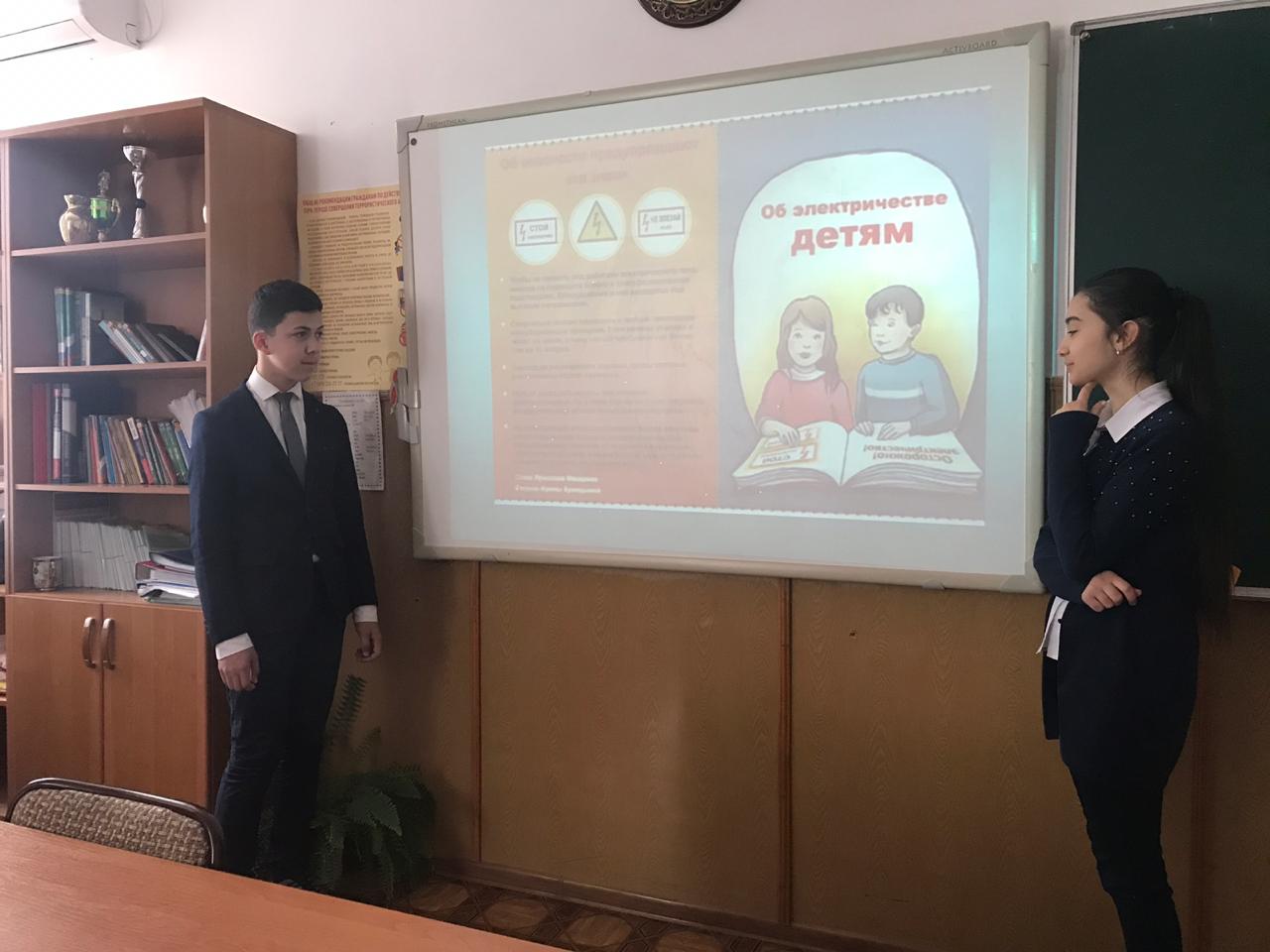 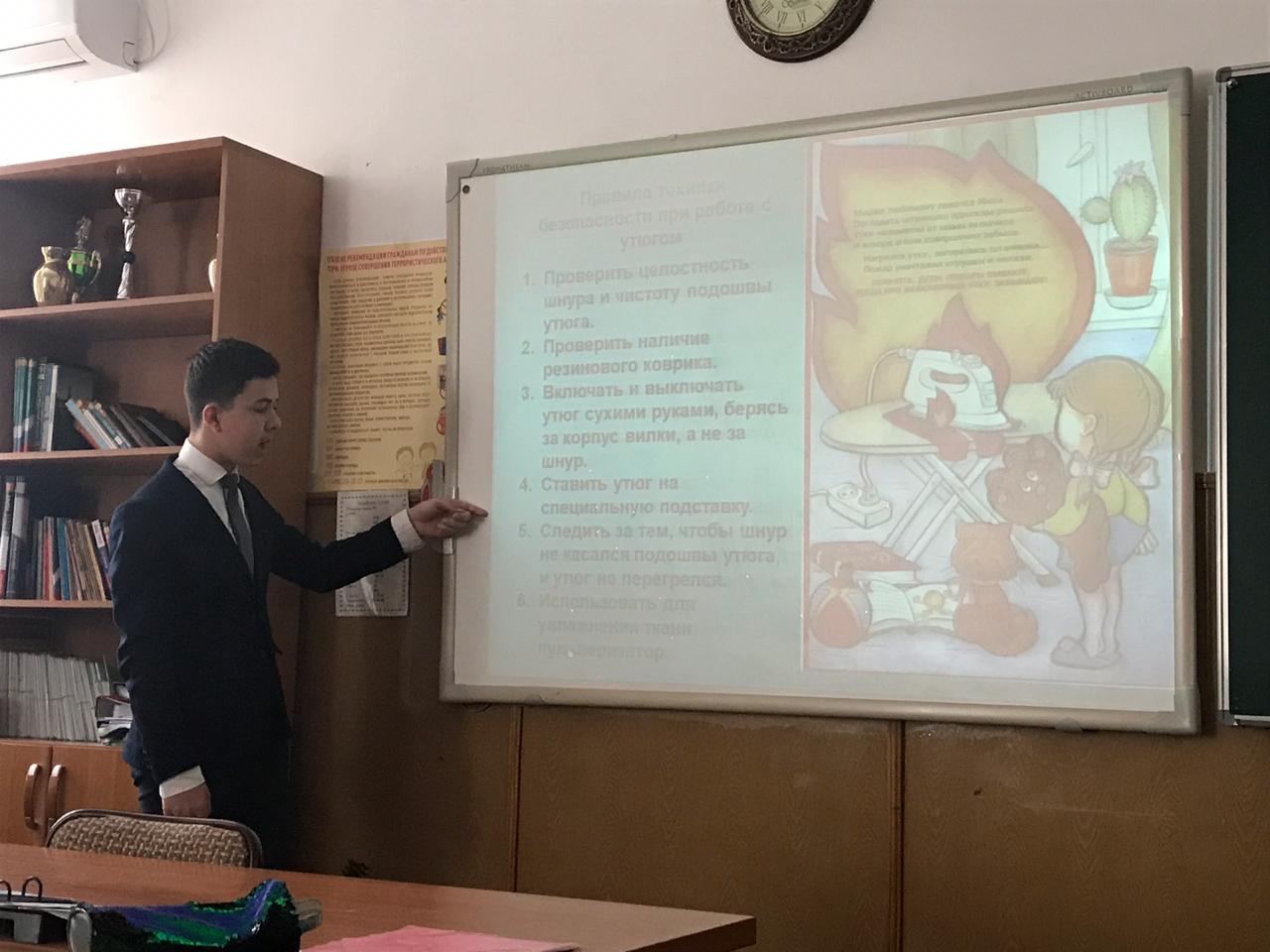 5 «А» класс конкур рисунков: «Остаться здоровым!»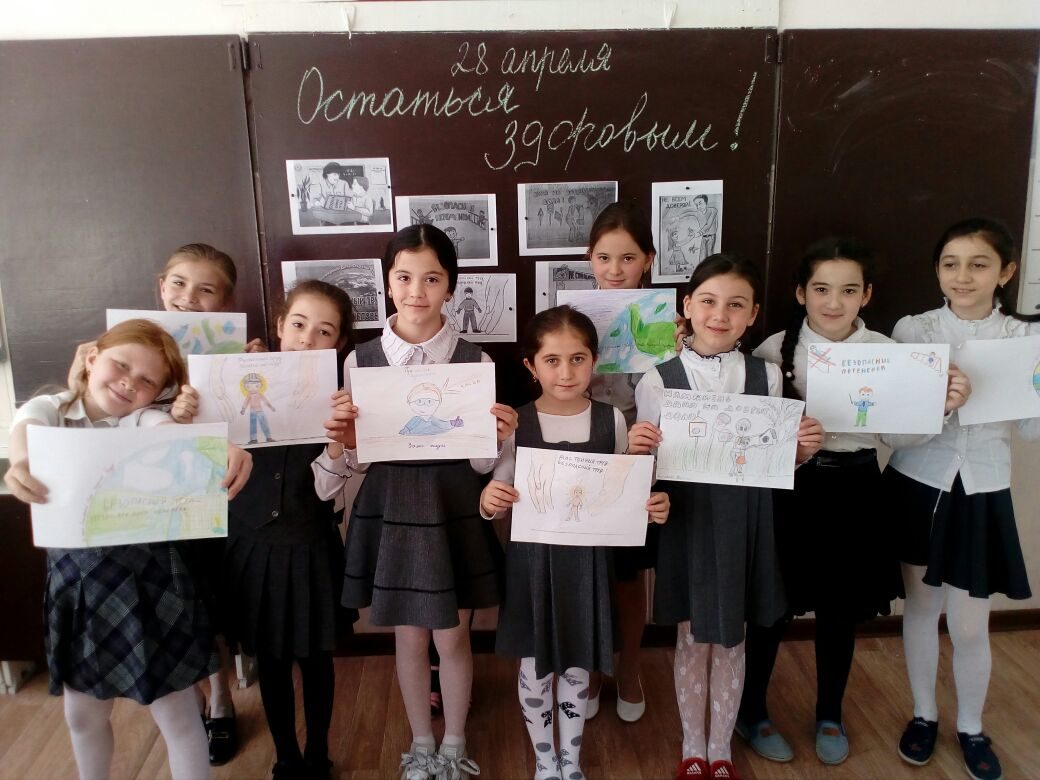 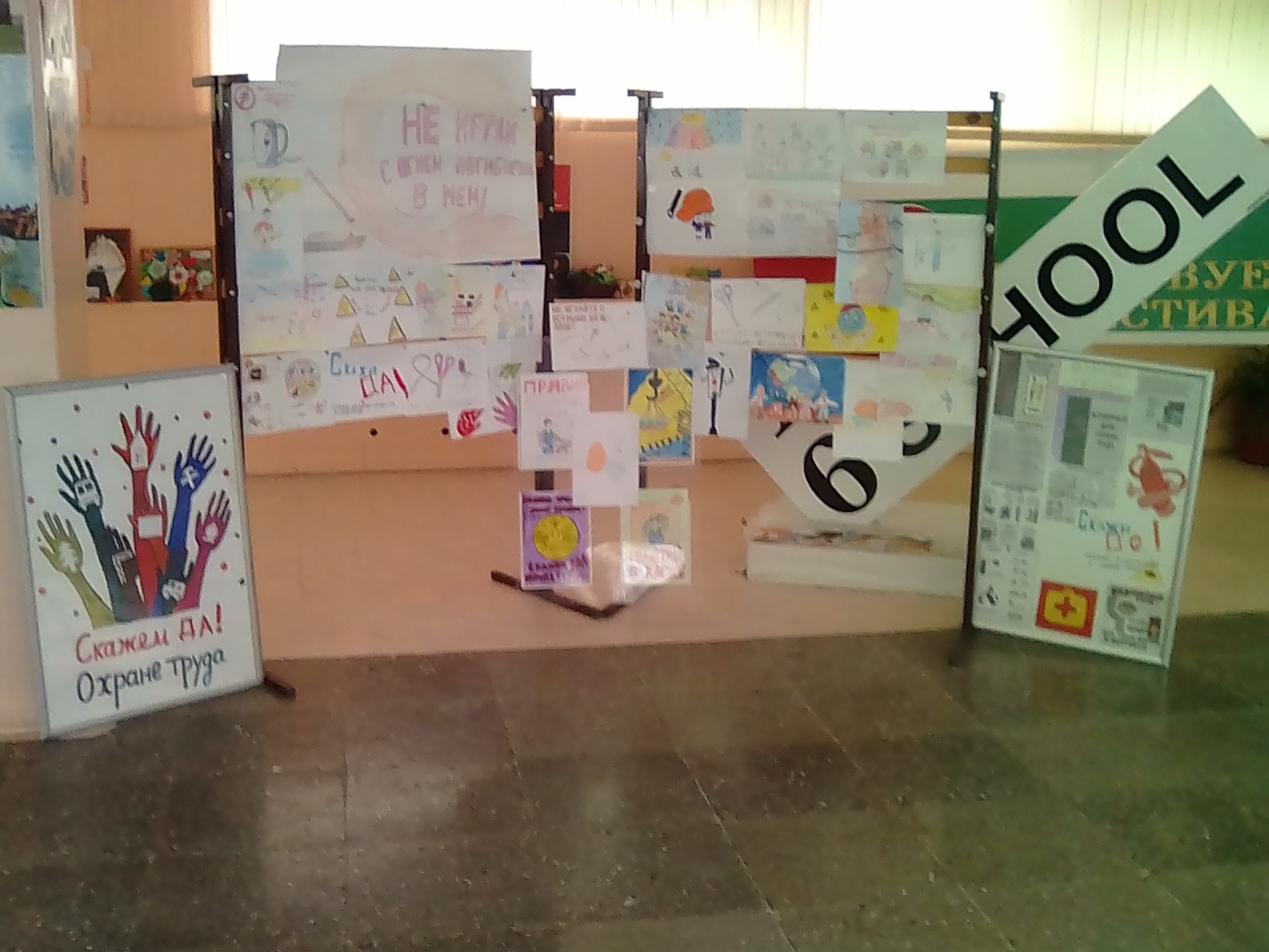 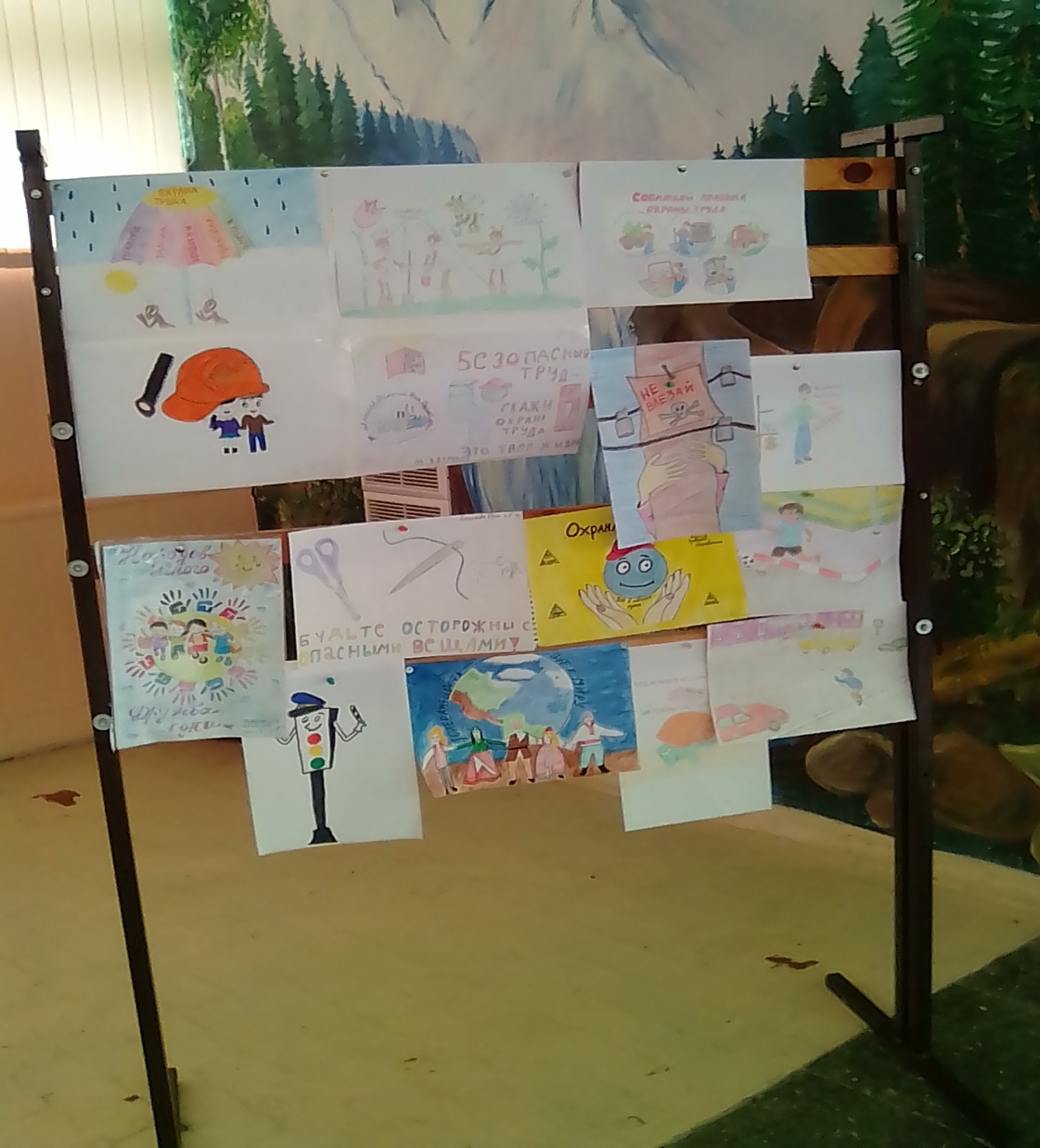 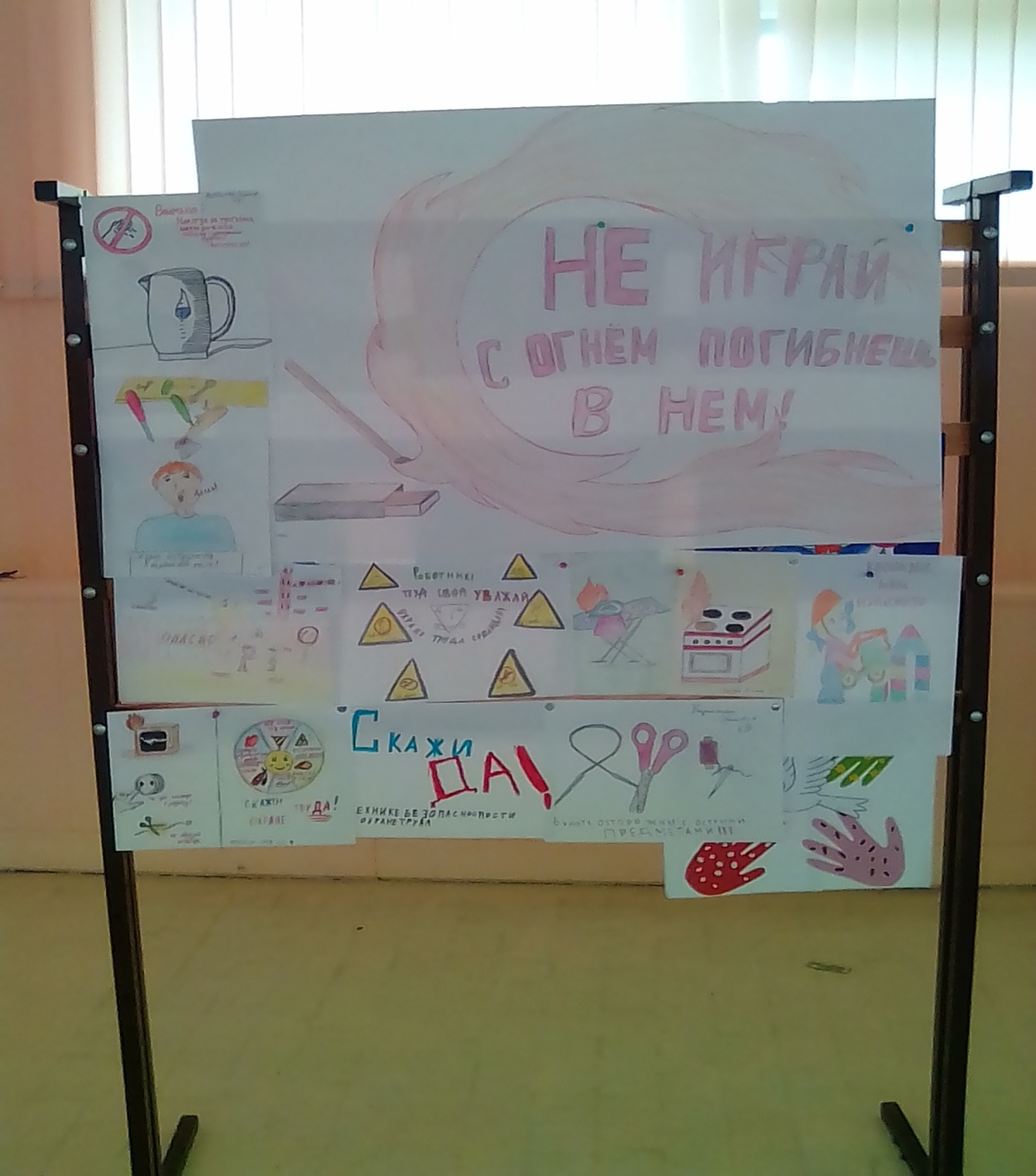 Конкур рисунков и плакатов: «Скажи – ДА охране труда!»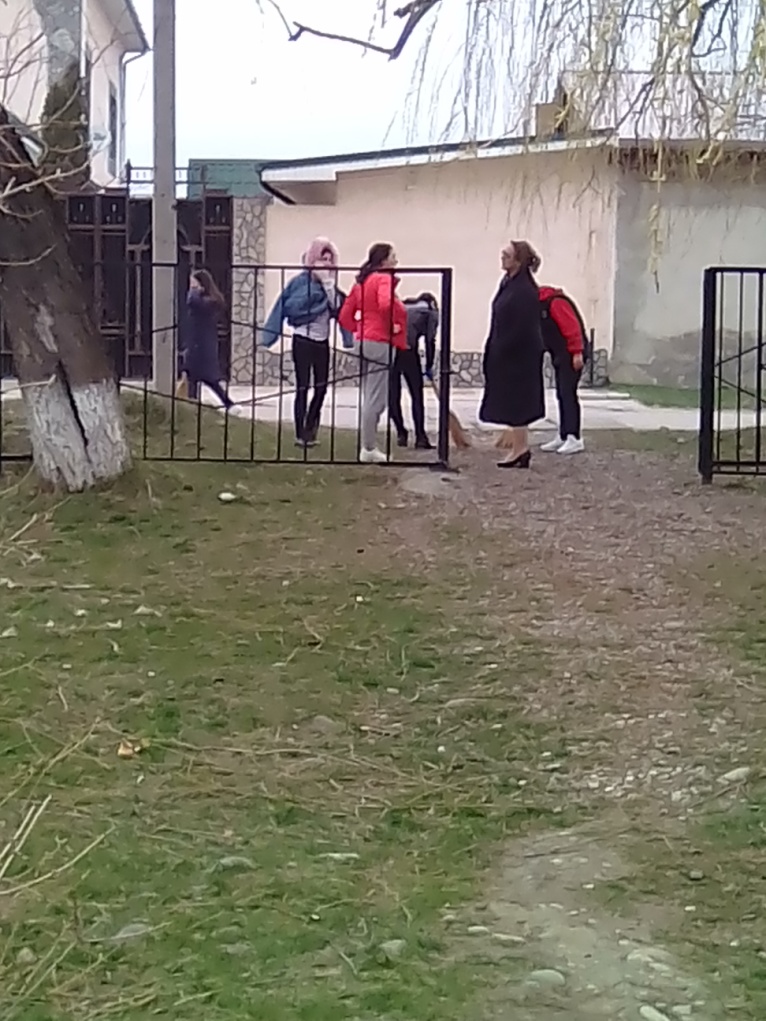 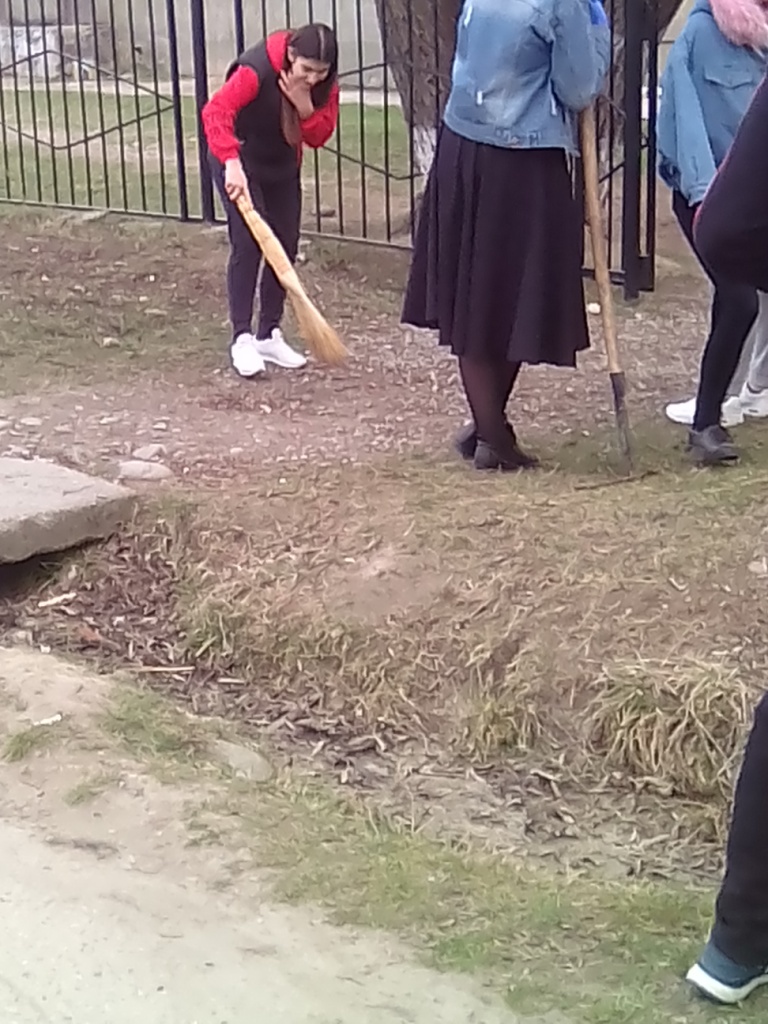 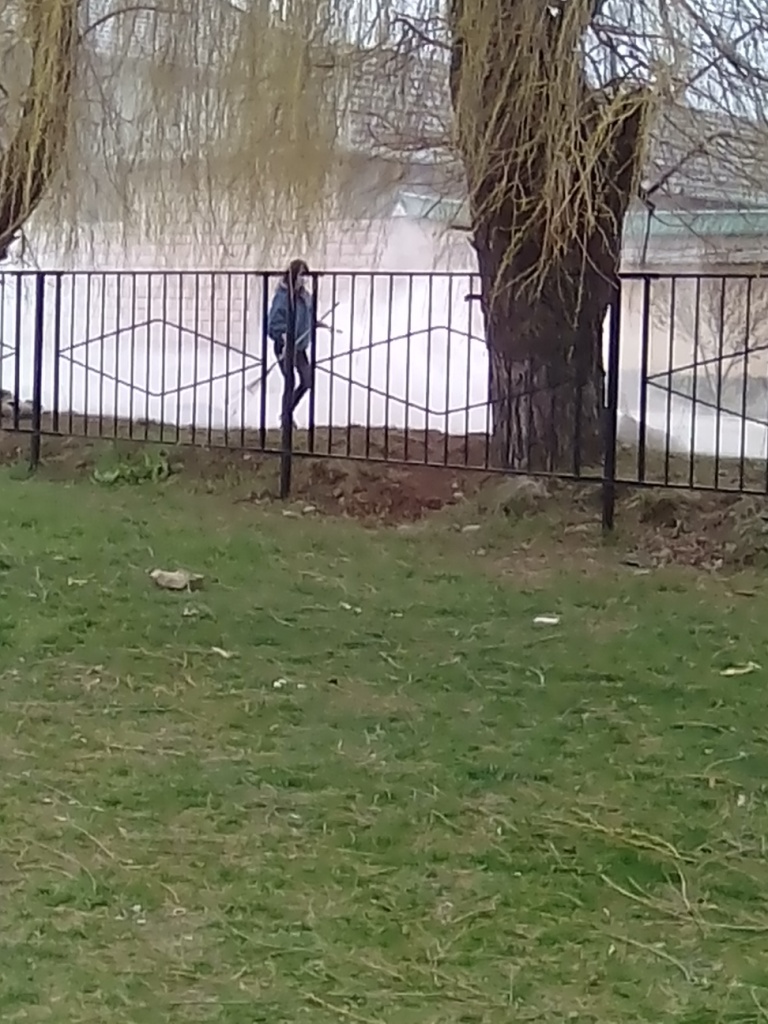 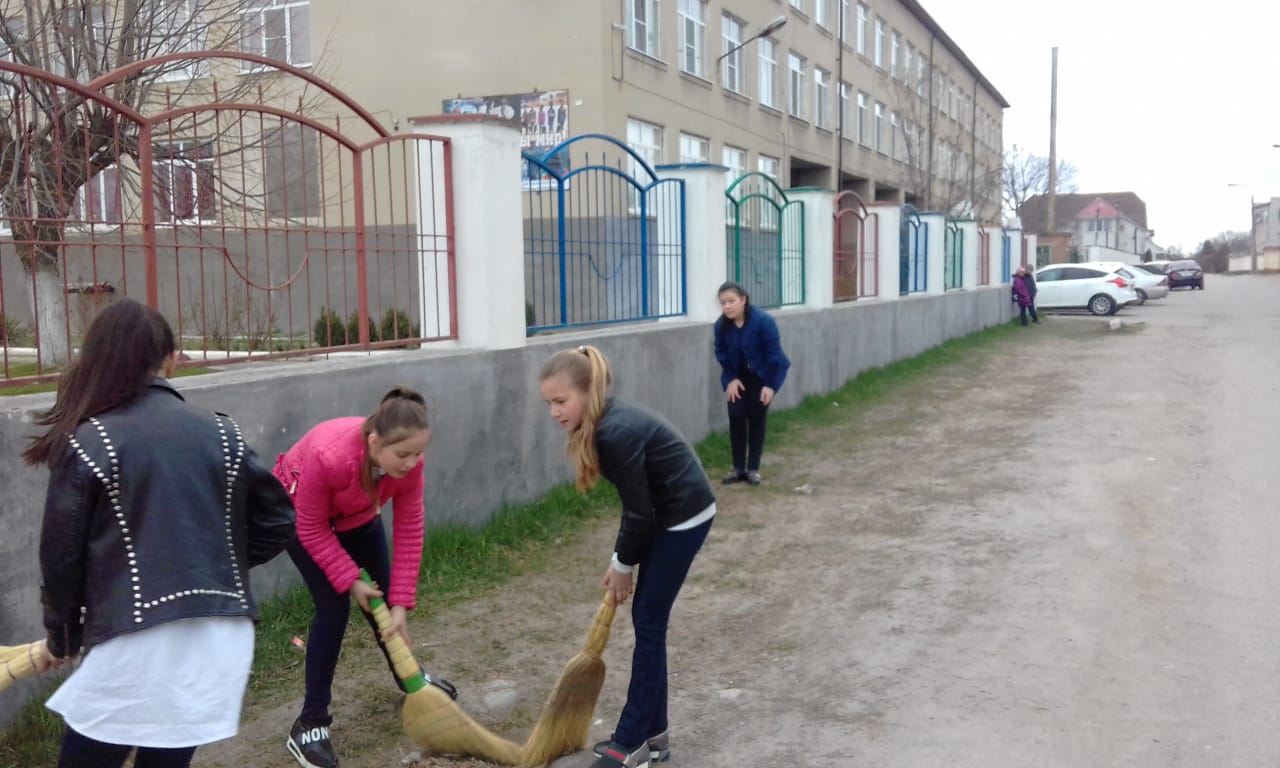 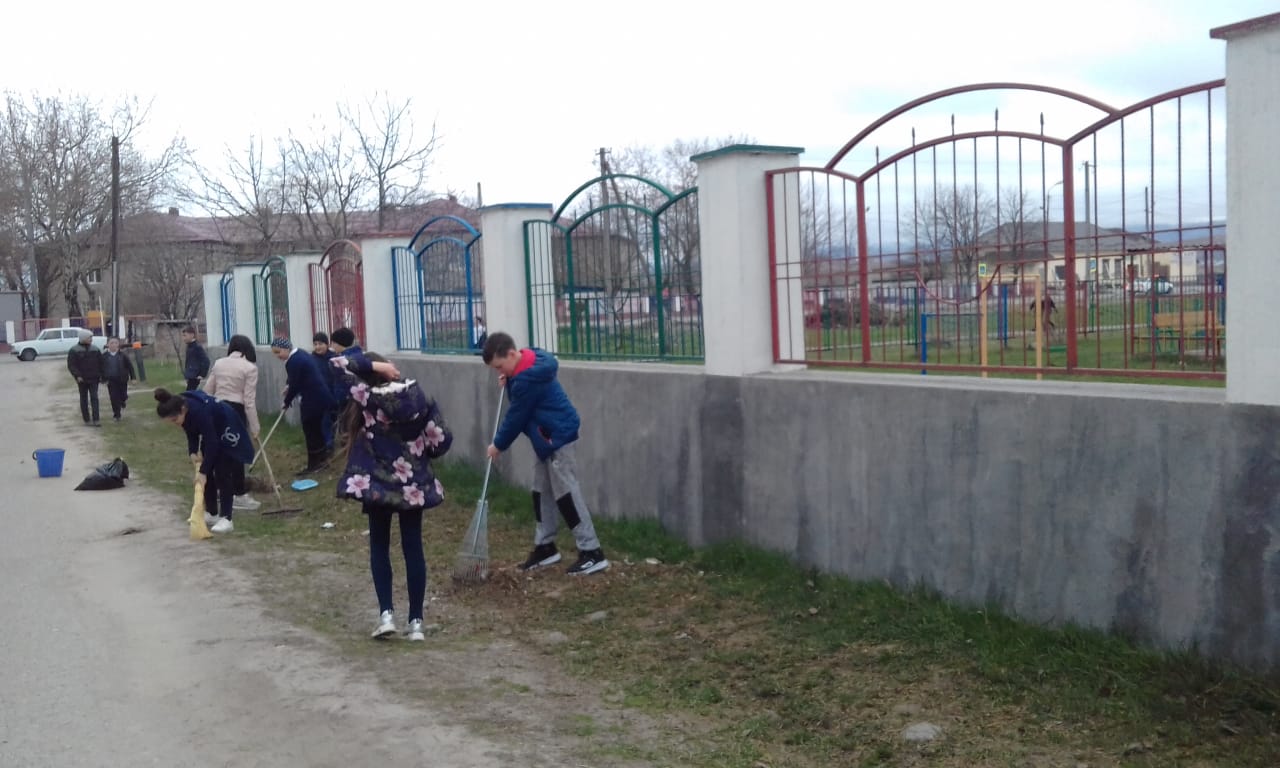 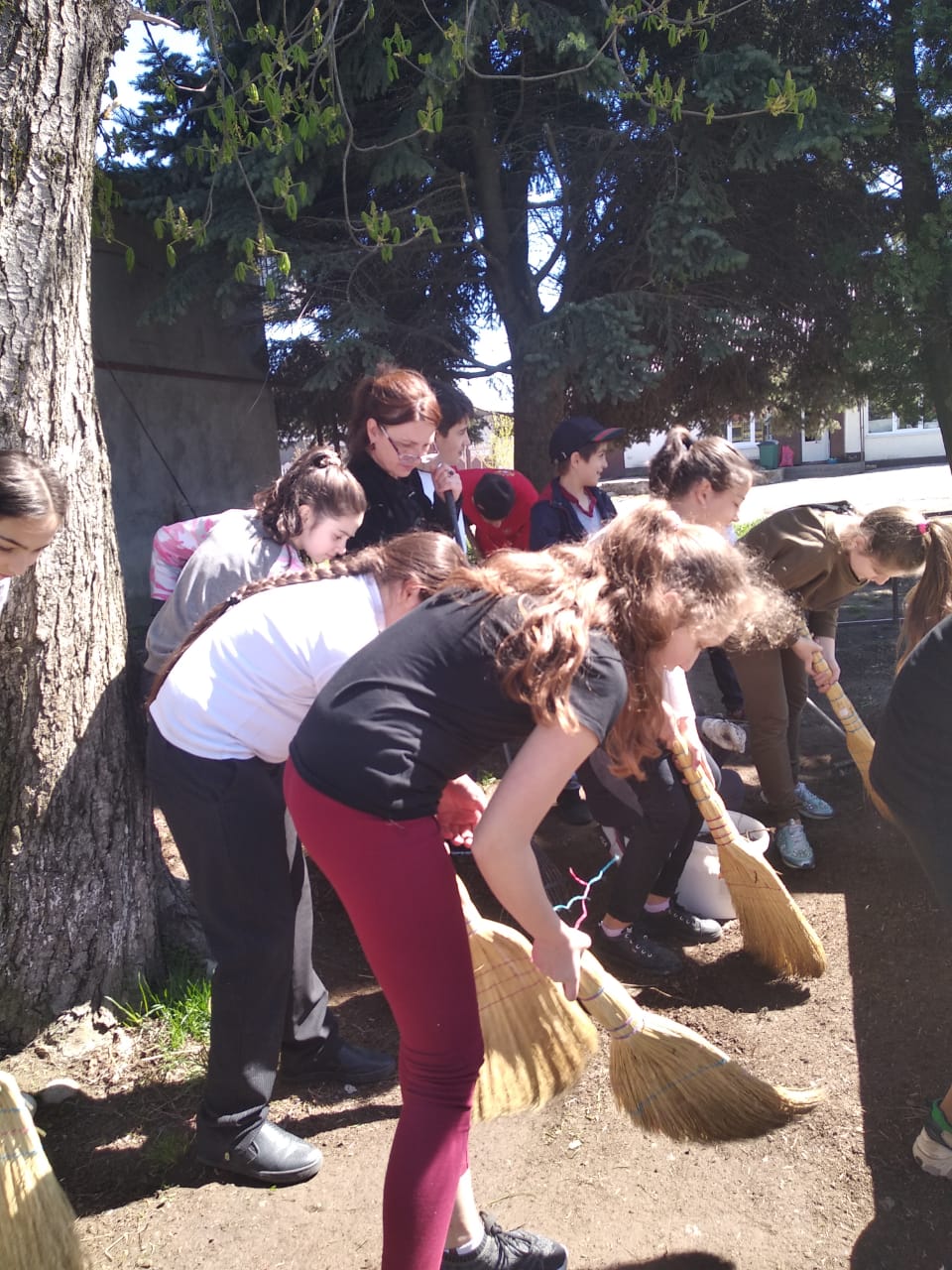 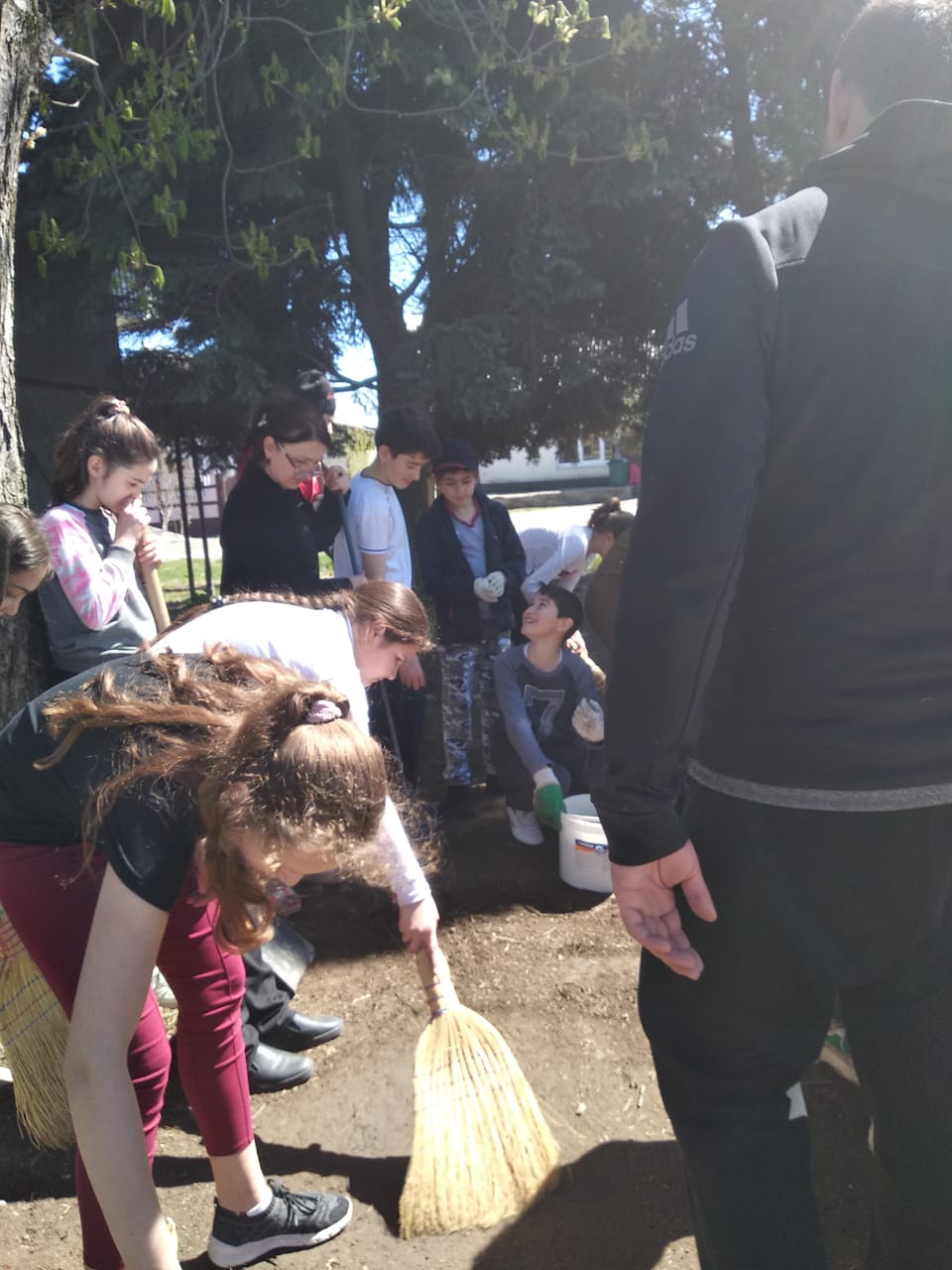 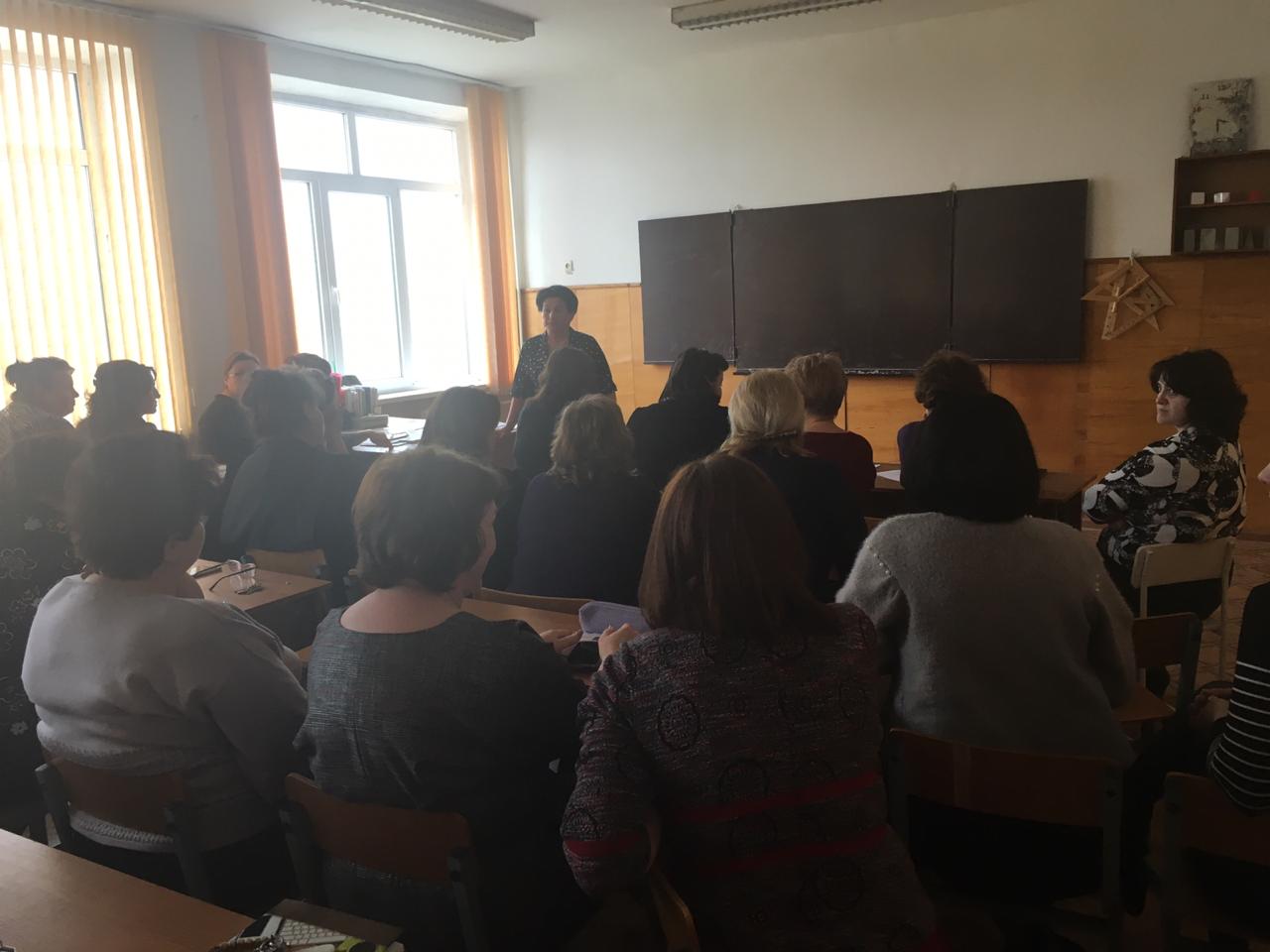 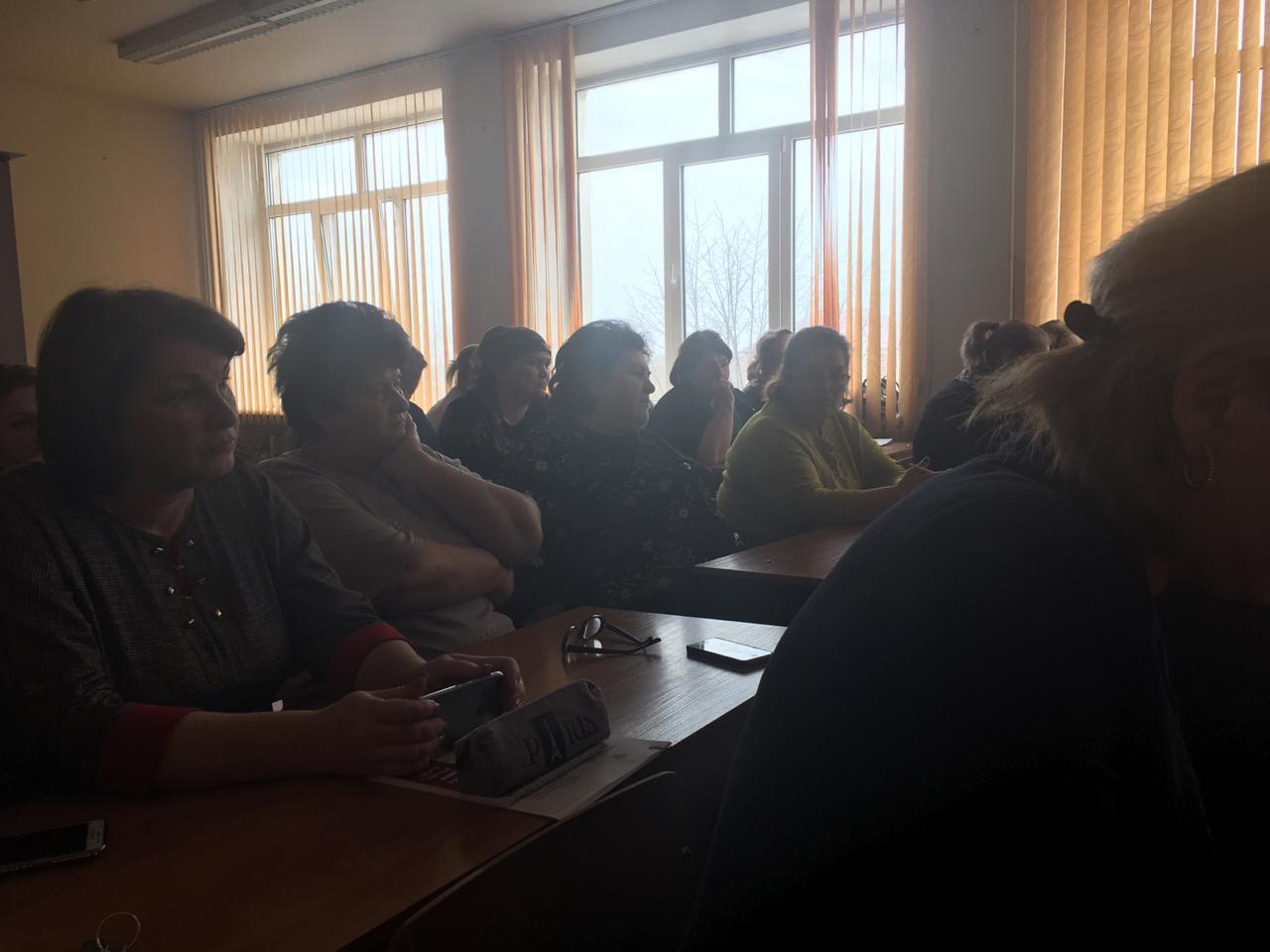 Подведение итогов месячника охраны труда по улучшениюУсловий и охраны труда. Собрание трудового коллектива. ОБНАВЛЕНИЕ УГОЛКАпо ОТ и ТБ  МКОУ «СОШ №6 г.Баксана» 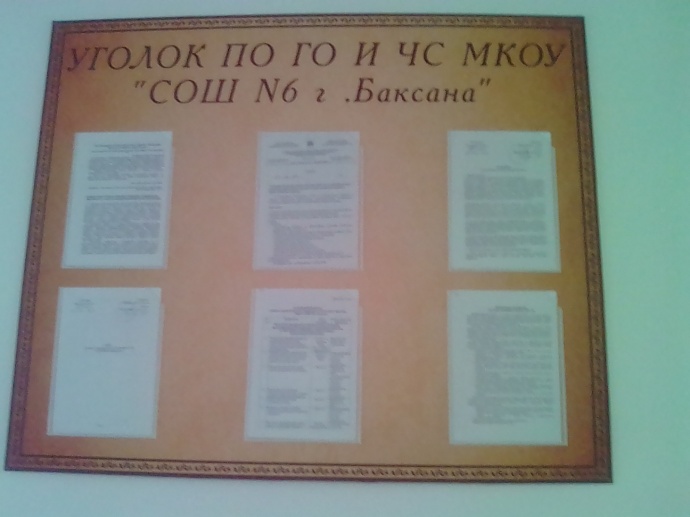 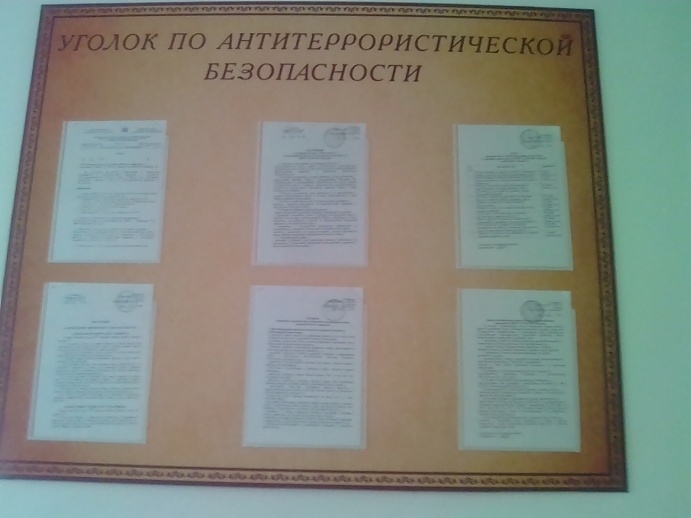 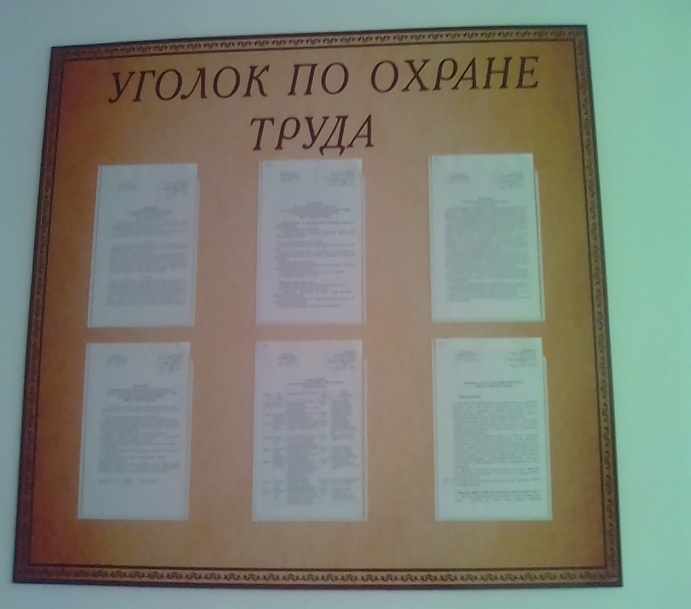 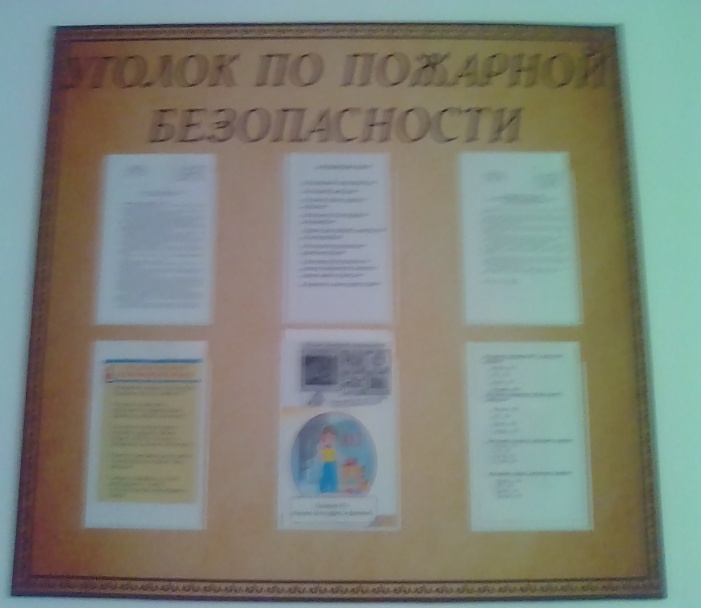 №п/пМероприятияДатаОтветственныеI. Совершенствование нормативных правовых актов в области условий и охраны труда, здоровья работающихI. Совершенствование нормативных правовых актов в области условий и охраны труда, здоровья работающихI. Совершенствование нормативных правовых актов в области условий и охраны труда, здоровья работающих1.1. Разработан план проведения месячника по охране труда 27.03.2019г.Инженер по ОТ и ТБХажкасимова И.Л.1.2. Издан приказ по школе о проведении месячника по охране труда, разработано положение о проведении месячника по улучшению условий и охраны труда27.03.2019г.Директор Ф.З.Шогенова1.3. Проводится проверка проведения инструктажа по охране труда классными руководителями 1-11 кл., контролируется ведение журнала  инструктажа.ПостоянноДиректор Ф.З.ШогеноваII. Организационно-техническое обеспечение охраны труда и здоровья работающихII. Организационно-техническое обеспечение охраны труда и здоровья работающихII. Организационно-техническое обеспечение охраны труда и здоровья работающих2.1. Проведён день безопасности. Беседа:  «Ознакомление со средствами пожаротушения  и средств индивидуальной защиты», «Общие требования безопасности к учебным помещениям»  для работников школы. 08.04.2019г.Учитель ОБЖПлоев Р.А.2.2. Проведены тематические уроки по охране труда на уроках ОБЖ, технологии, физики, химии, физкультуре.10.04.2019г.Учителя химии, физики, технологии, ОБЖ, физкультуры2.3. Проверка индивидуальных средств защиты и их обновление (по необходимости) В течение месяцаГуков А.Р. заместитель директора по АХРIII. Усиление контроля в области условий по охране трудаIII. Усиление контроля в области условий по охране трудаIII. Усиление контроля в области условий по охране труда3.1. Проводились организационные рейды по учебным кабинетам по соблюдению мер по охране труда  В течение месячника Администрация школыКомиссия по охране труда3.2.Проводились  проверки санитарно – гигиенических  и технических условий  в помещениях и учебных кабинетах  школы  (паспорта кабинета);-соблюдение температурного режима;- требований к освещению;- электробезопасности;- пожарной безопасности;Состояние охраны труда на пищеблоке: - наличие инструкций по охране труда на рабочих местах;- наличие и укомплектованность медицинской  аптечки;-наличие заземления электроприборов;-наличие и состояние спецодежды;-наличие и исправность первичных средств пожаротушения.В течение месячникаКомиссия по охране труда3.3.Был проведён внеплановый  осмотр школы на предмет антитеррористической и пожарной безопасности.13.04.2019г.Комиссия по охране трудаIV. Учебное и воспитательное обеспечение охраны труда и здоровья работающих и учащихсяIV. Учебное и воспитательное обеспечение охраны труда и здоровья работающих и учащихсяIV. Учебное и воспитательное обеспечение охраны труда и здоровья работающих и учащихся4.1.Проведён Всемирный день охраны труда, уроки и классные часы по охране труда с ознакомлением учащихся с инструкциями по технике безопасности в кабинетах, во время экскурсий, массовых спортивных мероприятий.26.04.2019г.Администрация школы, учителя-предметники, классные руководители4.2.Проведены тематические уроки по ОТ и ТБ по ОБЖ, технологии, физике, химии, физкультуре.В течение месяцаУчителя: химии, физики, технологии, физкультуре, ОБЖ,4.3.Проведены классные часы  с приглашением представителей медицинских работников по  теме:«Чистая экология – залог здоровья!»«Уроки безопасности» «Безопасность – это важно!»10.04.2019г.11.04.2019г.12.04.2019г.Медицинский  работникАбазова О.Х.Инженер по ОТ и ТБХажкасимова И.Л.4.4.Была проведена учебная эвакуация  учеников и сотрудников школы 25.04.2019г.Зам. директора по ВР Хажирокова Р.Х.Зам. директора по ВРГугов А.Р.Учитель  ОБЖПлоев Р.А.4.5. На тему: «Скажем - ДА охране труда!» проведен:1.  конкурс рисунков 5-7 кл.2. конкурс плакатов  8-11  кл.12.04.2019г.Классные руководители4.6. Проведены  совещания на тему:1)Государственные нормативные требования охраны труда в школе.2)Обязанности работников школы  в области охраны труда.19.04.2019г.ДиректорШогекнова Ф.З.Комиссия по ОТ4.7.Проведено тестирование среди  учащихся 7-9 кл. на знание правил поведения учащихся в школе:  «Как избежать случаев травматизма в школе»12.04.2019г.13.04.2019г.Инженер по ОТ и ТБХажкасимова И.Л.4.8.Проведен  экологический субботник.29.04.2019г.Администрация школы, классные руководителиV. Информационное обеспечение охраны труда и здоровья работающих и учащихсяV. Информационное обеспечение охраны труда и здоровья работающих и учащихсяV. Информационное обеспечение охраны труда и здоровья работающих и учащихся5.1.Оформилен   стенд  «Охрана труда ».В течение месячникаИнженер по ОТ и ТБХажкасимова И.Л.5.2.Обеспечено информационное сопровождение месячника В течение месячника Администратор сайта Афаунова О.М.5.3.Продведено итоги месячника охраны труда по улучшению условий и охраны труда. Собрание трудового коллектива30.04.2019г.Директор Шогенова Ф.З.Председатель профсоюзного комитета Угнич В.В. 